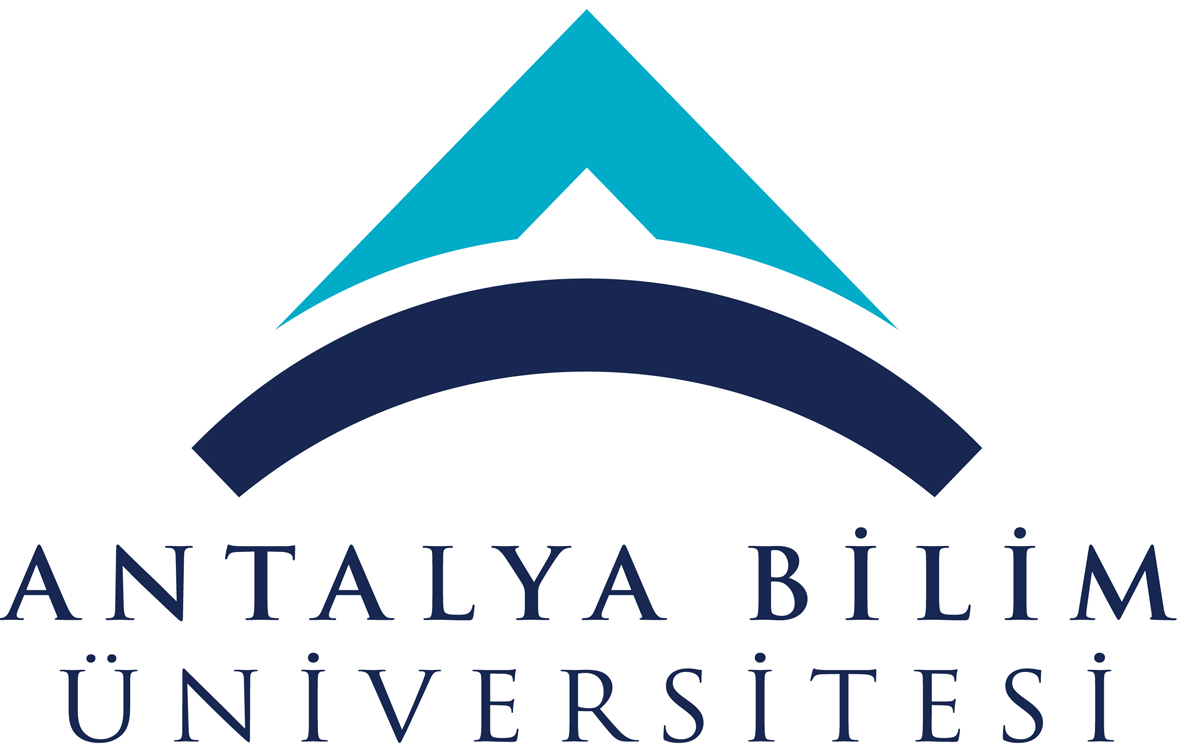 AKTS DERS TANITIM FORMUAKTS DERS TANITIM FORMUAKTS DERS TANITIM FORMUAKTS DERS TANITIM FORMUAKTS DERS TANITIM FORMUAKTS DERS TANITIM FORMUAKTS DERS TANITIM FORMUAKTS DERS TANITIM FORMUAKTS DERS TANITIM FORMUAKTS DERS TANITIM FORMUAKTS DERS TANITIM FORMUAKTS DERS TANITIM FORMUAKTS DERS TANITIM FORMUAKTS DERS TANITIM FORMUAKTS DERS TANITIM FORMUAKTS DERS TANITIM FORMUAKTS DERS TANITIM FORMUAKTS DERS TANITIM FORMUAKTS DERS TANITIM FORMUAKTS DERS TANITIM FORMUAKTS DERS TANITIM FORMUAKTS DERS TANITIM FORMUAKTS DERS TANITIM FORMUAKTS DERS TANITIM FORMUAKTS DERS TANITIM FORMU	I. BÖLÜM (Senato Onayı)	I. BÖLÜM (Senato Onayı)	I. BÖLÜM (Senato Onayı)	I. BÖLÜM (Senato Onayı)	I. BÖLÜM (Senato Onayı)	I. BÖLÜM (Senato Onayı)	I. BÖLÜM (Senato Onayı)	I. BÖLÜM (Senato Onayı)	I. BÖLÜM (Senato Onayı)	I. BÖLÜM (Senato Onayı)	I. BÖLÜM (Senato Onayı)	I. BÖLÜM (Senato Onayı)	I. BÖLÜM (Senato Onayı)	I. BÖLÜM (Senato Onayı)	I. BÖLÜM (Senato Onayı)	I. BÖLÜM (Senato Onayı)	I. BÖLÜM (Senato Onayı)	I. BÖLÜM (Senato Onayı)	I. BÖLÜM (Senato Onayı)	I. BÖLÜM (Senato Onayı)	I. BÖLÜM (Senato Onayı)	I. BÖLÜM (Senato Onayı)	I. BÖLÜM (Senato Onayı)	I. BÖLÜM (Senato Onayı)	I. BÖLÜM (Senato Onayı)	I. BÖLÜM (Senato Onayı)Dersi Açan Fakülte /YOMühendislik FakültesiMühendislik FakültesiMühendislik FakültesiMühendislik FakültesiMühendislik FakültesiMühendislik FakültesiMühendislik FakültesiMühendislik FakültesiMühendislik FakültesiMühendislik FakültesiMühendislik FakültesiMühendislik FakültesiMühendislik FakültesiMühendislik FakültesiMühendislik FakültesiMühendislik FakültesiMühendislik FakültesiMühendislik FakültesiMühendislik FakültesiMühendislik FakültesiMühendislik FakültesiMühendislik FakültesiMühendislik FakültesiMühendislik FakültesiMühendislik FakültesiDersi Açan BölümEndüstri MühendisliğiEndüstri MühendisliğiEndüstri MühendisliğiEndüstri MühendisliğiEndüstri MühendisliğiEndüstri MühendisliğiEndüstri MühendisliğiEndüstri MühendisliğiEndüstri MühendisliğiEndüstri MühendisliğiEndüstri MühendisliğiEndüstri MühendisliğiEndüstri MühendisliğiEndüstri MühendisliğiEndüstri MühendisliğiEndüstri MühendisliğiEndüstri MühendisliğiEndüstri MühendisliğiEndüstri MühendisliğiEndüstri MühendisliğiEndüstri MühendisliğiEndüstri MühendisliğiEndüstri MühendisliğiEndüstri MühendisliğiEndüstri MühendisliğiDersi Alan Program (lar)Tüm MühendisliklerTüm MühendisliklerTüm MühendisliklerTüm MühendisliklerTüm MühendisliklerTüm MühendisliklerTüm MühendisliklerTüm MühendisliklerTüm MühendisliklerTüm MühendisliklerTüm MühendisliklerTüm MühendisliklerTüm MühendisliklerZorunluZorunluZorunluZorunluZorunluZorunluZorunluZorunluZorunluZorunluZorunluZorunluDersi Alan Program (lar)Dersi Alan Program (lar)Ders Kodu BIO 102BIO 102BIO 102BIO 102BIO 102BIO 102BIO 102BIO 102BIO 102BIO 102BIO 102BIO 102BIO 102BIO 102BIO 102BIO 102BIO 102BIO 102BIO 102BIO 102BIO 102BIO 102BIO 102BIO 102BIO 102Ders AdıBiyolojiBiyolojiBiyolojiBiyolojiBiyolojiBiyolojiBiyolojiBiyolojiBiyolojiBiyolojiBiyolojiBiyolojiBiyolojiBiyolojiBiyolojiBiyolojiBiyolojiBiyolojiBiyolojiBiyolojiBiyolojiBiyolojiBiyolojiBiyolojiBiyolojiÖğretim dili İngilizceİngilizceİngilizceİngilizceİngilizceİngilizceİngilizceİngilizceİngilizceİngilizceİngilizceİngilizceİngilizceİngilizceİngilizceİngilizceİngilizceİngilizceİngilizceİngilizceİngilizceİngilizceİngilizceİngilizceİngilizceDers TürüZorunlu - DersZorunlu - DersZorunlu - DersZorunlu - DersZorunlu - DersZorunlu - DersZorunlu - DersZorunlu - DersZorunlu - DersZorunlu - DersZorunlu - DersZorunlu - DersZorunlu - DersZorunlu - DersZorunlu - DersZorunlu - DersZorunlu - DersZorunlu - DersZorunlu - DersZorunlu - DersZorunlu - DersZorunlu - DersZorunlu - DersZorunlu - DersZorunlu - DersDers SeviyesiLisansLisansLisansLisansLisansLisansLisansLisansLisansLisansLisansLisansLisansLisansLisansLisansLisansLisansLisansLisansLisansLisansLisansLisansLisansHaftalık Ders SaatiDers: 3Ders: 3Ders: 3Ders: 3Ders: 3Ders: 3Lab: -Lab: -Lab: -Lab: -Uygulama: -Uygulama: -Uygulama: -Uygulama: -Uygulama: -Uygulama: -Uygulama: -Diğer: -Diğer: -Diğer: -Diğer: -Diğer: -Diğer: -Diğer: -Diğer: -AKTS Kredisi4444444444444444444444444Notlandırma TürüHarf NotuHarf NotuHarf NotuHarf NotuHarf NotuHarf NotuHarf NotuHarf NotuHarf NotuHarf NotuHarf NotuHarf NotuHarf NotuHarf NotuHarf NotuHarf NotuHarf NotuHarf NotuHarf NotuHarf NotuHarf NotuHarf NotuHarf NotuHarf NotuHarf NotuÖn koşul/larCHEM-101CHEM-101CHEM-101CHEM-101CHEM-101CHEM-101CHEM-101CHEM-101CHEM-101CHEM-101CHEM-101CHEM-101CHEM-101CHEM-101CHEM-101CHEM-101CHEM-101CHEM-101CHEM-101CHEM-101CHEM-101CHEM-101CHEM-101CHEM-101CHEM-101Yan koşul/larYokYokYokYokYokYokYokYokYokYokYokYokYokYokYokYokYokYokYokYokYokYokYokYokYokKayıt KısıtlamasıYokYokYokYokYokYokYokYokYokYokYokYokYokYokYokYokYokYokYokYokYokYokYokYokYokDersin Amacı Mühendislik öğrencilerine, mühendislik perspektivinden, yaşayan canlıların temel biyolojik mekanizmalarının anlaşılmasını sağlamak. Bunun yanında, mühendislik öğrencilerini biyolojik sorunları ve/veya problemlerini çözmelerine teşvik etmek.Mühendislik öğrencilerine, mühendislik perspektivinden, yaşayan canlıların temel biyolojik mekanizmalarının anlaşılmasını sağlamak. Bunun yanında, mühendislik öğrencilerini biyolojik sorunları ve/veya problemlerini çözmelerine teşvik etmek.Mühendislik öğrencilerine, mühendislik perspektivinden, yaşayan canlıların temel biyolojik mekanizmalarının anlaşılmasını sağlamak. Bunun yanında, mühendislik öğrencilerini biyolojik sorunları ve/veya problemlerini çözmelerine teşvik etmek.Mühendislik öğrencilerine, mühendislik perspektivinden, yaşayan canlıların temel biyolojik mekanizmalarının anlaşılmasını sağlamak. Bunun yanında, mühendislik öğrencilerini biyolojik sorunları ve/veya problemlerini çözmelerine teşvik etmek.Mühendislik öğrencilerine, mühendislik perspektivinden, yaşayan canlıların temel biyolojik mekanizmalarının anlaşılmasını sağlamak. Bunun yanında, mühendislik öğrencilerini biyolojik sorunları ve/veya problemlerini çözmelerine teşvik etmek.Mühendislik öğrencilerine, mühendislik perspektivinden, yaşayan canlıların temel biyolojik mekanizmalarının anlaşılmasını sağlamak. Bunun yanında, mühendislik öğrencilerini biyolojik sorunları ve/veya problemlerini çözmelerine teşvik etmek.Mühendislik öğrencilerine, mühendislik perspektivinden, yaşayan canlıların temel biyolojik mekanizmalarının anlaşılmasını sağlamak. Bunun yanında, mühendislik öğrencilerini biyolojik sorunları ve/veya problemlerini çözmelerine teşvik etmek.Mühendislik öğrencilerine, mühendislik perspektivinden, yaşayan canlıların temel biyolojik mekanizmalarının anlaşılmasını sağlamak. Bunun yanında, mühendislik öğrencilerini biyolojik sorunları ve/veya problemlerini çözmelerine teşvik etmek.Mühendislik öğrencilerine, mühendislik perspektivinden, yaşayan canlıların temel biyolojik mekanizmalarının anlaşılmasını sağlamak. Bunun yanında, mühendislik öğrencilerini biyolojik sorunları ve/veya problemlerini çözmelerine teşvik etmek.Mühendislik öğrencilerine, mühendislik perspektivinden, yaşayan canlıların temel biyolojik mekanizmalarının anlaşılmasını sağlamak. Bunun yanında, mühendislik öğrencilerini biyolojik sorunları ve/veya problemlerini çözmelerine teşvik etmek.Mühendislik öğrencilerine, mühendislik perspektivinden, yaşayan canlıların temel biyolojik mekanizmalarının anlaşılmasını sağlamak. Bunun yanında, mühendislik öğrencilerini biyolojik sorunları ve/veya problemlerini çözmelerine teşvik etmek.Mühendislik öğrencilerine, mühendislik perspektivinden, yaşayan canlıların temel biyolojik mekanizmalarının anlaşılmasını sağlamak. Bunun yanında, mühendislik öğrencilerini biyolojik sorunları ve/veya problemlerini çözmelerine teşvik etmek.Mühendislik öğrencilerine, mühendislik perspektivinden, yaşayan canlıların temel biyolojik mekanizmalarının anlaşılmasını sağlamak. Bunun yanında, mühendislik öğrencilerini biyolojik sorunları ve/veya problemlerini çözmelerine teşvik etmek.Mühendislik öğrencilerine, mühendislik perspektivinden, yaşayan canlıların temel biyolojik mekanizmalarının anlaşılmasını sağlamak. Bunun yanında, mühendislik öğrencilerini biyolojik sorunları ve/veya problemlerini çözmelerine teşvik etmek.Mühendislik öğrencilerine, mühendislik perspektivinden, yaşayan canlıların temel biyolojik mekanizmalarının anlaşılmasını sağlamak. Bunun yanında, mühendislik öğrencilerini biyolojik sorunları ve/veya problemlerini çözmelerine teşvik etmek.Mühendislik öğrencilerine, mühendislik perspektivinden, yaşayan canlıların temel biyolojik mekanizmalarının anlaşılmasını sağlamak. Bunun yanında, mühendislik öğrencilerini biyolojik sorunları ve/veya problemlerini çözmelerine teşvik etmek.Mühendislik öğrencilerine, mühendislik perspektivinden, yaşayan canlıların temel biyolojik mekanizmalarının anlaşılmasını sağlamak. Bunun yanında, mühendislik öğrencilerini biyolojik sorunları ve/veya problemlerini çözmelerine teşvik etmek.Mühendislik öğrencilerine, mühendislik perspektivinden, yaşayan canlıların temel biyolojik mekanizmalarının anlaşılmasını sağlamak. Bunun yanında, mühendislik öğrencilerini biyolojik sorunları ve/veya problemlerini çözmelerine teşvik etmek.Mühendislik öğrencilerine, mühendislik perspektivinden, yaşayan canlıların temel biyolojik mekanizmalarının anlaşılmasını sağlamak. Bunun yanında, mühendislik öğrencilerini biyolojik sorunları ve/veya problemlerini çözmelerine teşvik etmek.Mühendislik öğrencilerine, mühendislik perspektivinden, yaşayan canlıların temel biyolojik mekanizmalarının anlaşılmasını sağlamak. Bunun yanında, mühendislik öğrencilerini biyolojik sorunları ve/veya problemlerini çözmelerine teşvik etmek.Mühendislik öğrencilerine, mühendislik perspektivinden, yaşayan canlıların temel biyolojik mekanizmalarının anlaşılmasını sağlamak. Bunun yanında, mühendislik öğrencilerini biyolojik sorunları ve/veya problemlerini çözmelerine teşvik etmek.Mühendislik öğrencilerine, mühendislik perspektivinden, yaşayan canlıların temel biyolojik mekanizmalarının anlaşılmasını sağlamak. Bunun yanında, mühendislik öğrencilerini biyolojik sorunları ve/veya problemlerini çözmelerine teşvik etmek.Mühendislik öğrencilerine, mühendislik perspektivinden, yaşayan canlıların temel biyolojik mekanizmalarının anlaşılmasını sağlamak. Bunun yanında, mühendislik öğrencilerini biyolojik sorunları ve/veya problemlerini çözmelerine teşvik etmek.Mühendislik öğrencilerine, mühendislik perspektivinden, yaşayan canlıların temel biyolojik mekanizmalarının anlaşılmasını sağlamak. Bunun yanında, mühendislik öğrencilerini biyolojik sorunları ve/veya problemlerini çözmelerine teşvik etmek.Mühendislik öğrencilerine, mühendislik perspektivinden, yaşayan canlıların temel biyolojik mekanizmalarının anlaşılmasını sağlamak. Bunun yanında, mühendislik öğrencilerini biyolojik sorunları ve/veya problemlerini çözmelerine teşvik etmek.Ders İçeriği Bu ders genel biyolojinin temellerini içermektedir.  Hücre, genetik, evrim, bitki biyolojisi,  hayvan biyolojisi, ve ekoloji gibi alt başlıklar  bu dersin temellerini oluşturmaktadır.Bu ders genel biyolojinin temellerini içermektedir.  Hücre, genetik, evrim, bitki biyolojisi,  hayvan biyolojisi, ve ekoloji gibi alt başlıklar  bu dersin temellerini oluşturmaktadır.Bu ders genel biyolojinin temellerini içermektedir.  Hücre, genetik, evrim, bitki biyolojisi,  hayvan biyolojisi, ve ekoloji gibi alt başlıklar  bu dersin temellerini oluşturmaktadır.Bu ders genel biyolojinin temellerini içermektedir.  Hücre, genetik, evrim, bitki biyolojisi,  hayvan biyolojisi, ve ekoloji gibi alt başlıklar  bu dersin temellerini oluşturmaktadır.Bu ders genel biyolojinin temellerini içermektedir.  Hücre, genetik, evrim, bitki biyolojisi,  hayvan biyolojisi, ve ekoloji gibi alt başlıklar  bu dersin temellerini oluşturmaktadır.Bu ders genel biyolojinin temellerini içermektedir.  Hücre, genetik, evrim, bitki biyolojisi,  hayvan biyolojisi, ve ekoloji gibi alt başlıklar  bu dersin temellerini oluşturmaktadır.Bu ders genel biyolojinin temellerini içermektedir.  Hücre, genetik, evrim, bitki biyolojisi,  hayvan biyolojisi, ve ekoloji gibi alt başlıklar  bu dersin temellerini oluşturmaktadır.Bu ders genel biyolojinin temellerini içermektedir.  Hücre, genetik, evrim, bitki biyolojisi,  hayvan biyolojisi, ve ekoloji gibi alt başlıklar  bu dersin temellerini oluşturmaktadır.Bu ders genel biyolojinin temellerini içermektedir.  Hücre, genetik, evrim, bitki biyolojisi,  hayvan biyolojisi, ve ekoloji gibi alt başlıklar  bu dersin temellerini oluşturmaktadır.Bu ders genel biyolojinin temellerini içermektedir.  Hücre, genetik, evrim, bitki biyolojisi,  hayvan biyolojisi, ve ekoloji gibi alt başlıklar  bu dersin temellerini oluşturmaktadır.Bu ders genel biyolojinin temellerini içermektedir.  Hücre, genetik, evrim, bitki biyolojisi,  hayvan biyolojisi, ve ekoloji gibi alt başlıklar  bu dersin temellerini oluşturmaktadır.Bu ders genel biyolojinin temellerini içermektedir.  Hücre, genetik, evrim, bitki biyolojisi,  hayvan biyolojisi, ve ekoloji gibi alt başlıklar  bu dersin temellerini oluşturmaktadır.Bu ders genel biyolojinin temellerini içermektedir.  Hücre, genetik, evrim, bitki biyolojisi,  hayvan biyolojisi, ve ekoloji gibi alt başlıklar  bu dersin temellerini oluşturmaktadır.Bu ders genel biyolojinin temellerini içermektedir.  Hücre, genetik, evrim, bitki biyolojisi,  hayvan biyolojisi, ve ekoloji gibi alt başlıklar  bu dersin temellerini oluşturmaktadır.Bu ders genel biyolojinin temellerini içermektedir.  Hücre, genetik, evrim, bitki biyolojisi,  hayvan biyolojisi, ve ekoloji gibi alt başlıklar  bu dersin temellerini oluşturmaktadır.Bu ders genel biyolojinin temellerini içermektedir.  Hücre, genetik, evrim, bitki biyolojisi,  hayvan biyolojisi, ve ekoloji gibi alt başlıklar  bu dersin temellerini oluşturmaktadır.Bu ders genel biyolojinin temellerini içermektedir.  Hücre, genetik, evrim, bitki biyolojisi,  hayvan biyolojisi, ve ekoloji gibi alt başlıklar  bu dersin temellerini oluşturmaktadır.Bu ders genel biyolojinin temellerini içermektedir.  Hücre, genetik, evrim, bitki biyolojisi,  hayvan biyolojisi, ve ekoloji gibi alt başlıklar  bu dersin temellerini oluşturmaktadır.Bu ders genel biyolojinin temellerini içermektedir.  Hücre, genetik, evrim, bitki biyolojisi,  hayvan biyolojisi, ve ekoloji gibi alt başlıklar  bu dersin temellerini oluşturmaktadır.Bu ders genel biyolojinin temellerini içermektedir.  Hücre, genetik, evrim, bitki biyolojisi,  hayvan biyolojisi, ve ekoloji gibi alt başlıklar  bu dersin temellerini oluşturmaktadır.Bu ders genel biyolojinin temellerini içermektedir.  Hücre, genetik, evrim, bitki biyolojisi,  hayvan biyolojisi, ve ekoloji gibi alt başlıklar  bu dersin temellerini oluşturmaktadır.Bu ders genel biyolojinin temellerini içermektedir.  Hücre, genetik, evrim, bitki biyolojisi,  hayvan biyolojisi, ve ekoloji gibi alt başlıklar  bu dersin temellerini oluşturmaktadır.Bu ders genel biyolojinin temellerini içermektedir.  Hücre, genetik, evrim, bitki biyolojisi,  hayvan biyolojisi, ve ekoloji gibi alt başlıklar  bu dersin temellerini oluşturmaktadır.Bu ders genel biyolojinin temellerini içermektedir.  Hücre, genetik, evrim, bitki biyolojisi,  hayvan biyolojisi, ve ekoloji gibi alt başlıklar  bu dersin temellerini oluşturmaktadır.Bu ders genel biyolojinin temellerini içermektedir.  Hücre, genetik, evrim, bitki biyolojisi,  hayvan biyolojisi, ve ekoloji gibi alt başlıklar  bu dersin temellerini oluşturmaktadır.Öğrenim Çıktıları ÖÇ1ÖÇ1Organizmalarda madde ve enerji bilgisini geliştirmek,Hücre ve organizmalarda yapı-fonksiyon ilişkisini tanımlamak, Organizma ve popülasyonlardaki genetik aktarımı açıklamak, Yaşam formlarının çeşidi, formları ve fonksiyonlarını açıklamak,Yaşam formları ve çevreleri ile ekosistem arasındaki ilişkileri tanımlamak,Organizmalarda madde ve enerji bilgisini geliştirmek,Hücre ve organizmalarda yapı-fonksiyon ilişkisini tanımlamak, Organizma ve popülasyonlardaki genetik aktarımı açıklamak, Yaşam formlarının çeşidi, formları ve fonksiyonlarını açıklamak,Yaşam formları ve çevreleri ile ekosistem arasındaki ilişkileri tanımlamak,Organizmalarda madde ve enerji bilgisini geliştirmek,Hücre ve organizmalarda yapı-fonksiyon ilişkisini tanımlamak, Organizma ve popülasyonlardaki genetik aktarımı açıklamak, Yaşam formlarının çeşidi, formları ve fonksiyonlarını açıklamak,Yaşam formları ve çevreleri ile ekosistem arasındaki ilişkileri tanımlamak,Organizmalarda madde ve enerji bilgisini geliştirmek,Hücre ve organizmalarda yapı-fonksiyon ilişkisini tanımlamak, Organizma ve popülasyonlardaki genetik aktarımı açıklamak, Yaşam formlarının çeşidi, formları ve fonksiyonlarını açıklamak,Yaşam formları ve çevreleri ile ekosistem arasındaki ilişkileri tanımlamak,Organizmalarda madde ve enerji bilgisini geliştirmek,Hücre ve organizmalarda yapı-fonksiyon ilişkisini tanımlamak, Organizma ve popülasyonlardaki genetik aktarımı açıklamak, Yaşam formlarının çeşidi, formları ve fonksiyonlarını açıklamak,Yaşam formları ve çevreleri ile ekosistem arasındaki ilişkileri tanımlamak,Organizmalarda madde ve enerji bilgisini geliştirmek,Hücre ve organizmalarda yapı-fonksiyon ilişkisini tanımlamak, Organizma ve popülasyonlardaki genetik aktarımı açıklamak, Yaşam formlarının çeşidi, formları ve fonksiyonlarını açıklamak,Yaşam formları ve çevreleri ile ekosistem arasındaki ilişkileri tanımlamak,Organizmalarda madde ve enerji bilgisini geliştirmek,Hücre ve organizmalarda yapı-fonksiyon ilişkisini tanımlamak, Organizma ve popülasyonlardaki genetik aktarımı açıklamak, Yaşam formlarının çeşidi, formları ve fonksiyonlarını açıklamak,Yaşam formları ve çevreleri ile ekosistem arasındaki ilişkileri tanımlamak,Organizmalarda madde ve enerji bilgisini geliştirmek,Hücre ve organizmalarda yapı-fonksiyon ilişkisini tanımlamak, Organizma ve popülasyonlardaki genetik aktarımı açıklamak, Yaşam formlarının çeşidi, formları ve fonksiyonlarını açıklamak,Yaşam formları ve çevreleri ile ekosistem arasındaki ilişkileri tanımlamak,Organizmalarda madde ve enerji bilgisini geliştirmek,Hücre ve organizmalarda yapı-fonksiyon ilişkisini tanımlamak, Organizma ve popülasyonlardaki genetik aktarımı açıklamak, Yaşam formlarının çeşidi, formları ve fonksiyonlarını açıklamak,Yaşam formları ve çevreleri ile ekosistem arasındaki ilişkileri tanımlamak,Organizmalarda madde ve enerji bilgisini geliştirmek,Hücre ve organizmalarda yapı-fonksiyon ilişkisini tanımlamak, Organizma ve popülasyonlardaki genetik aktarımı açıklamak, Yaşam formlarının çeşidi, formları ve fonksiyonlarını açıklamak,Yaşam formları ve çevreleri ile ekosistem arasındaki ilişkileri tanımlamak,Organizmalarda madde ve enerji bilgisini geliştirmek,Hücre ve organizmalarda yapı-fonksiyon ilişkisini tanımlamak, Organizma ve popülasyonlardaki genetik aktarımı açıklamak, Yaşam formlarının çeşidi, formları ve fonksiyonlarını açıklamak,Yaşam formları ve çevreleri ile ekosistem arasındaki ilişkileri tanımlamak,Organizmalarda madde ve enerji bilgisini geliştirmek,Hücre ve organizmalarda yapı-fonksiyon ilişkisini tanımlamak, Organizma ve popülasyonlardaki genetik aktarımı açıklamak, Yaşam formlarının çeşidi, formları ve fonksiyonlarını açıklamak,Yaşam formları ve çevreleri ile ekosistem arasındaki ilişkileri tanımlamak,Organizmalarda madde ve enerji bilgisini geliştirmek,Hücre ve organizmalarda yapı-fonksiyon ilişkisini tanımlamak, Organizma ve popülasyonlardaki genetik aktarımı açıklamak, Yaşam formlarının çeşidi, formları ve fonksiyonlarını açıklamak,Yaşam formları ve çevreleri ile ekosistem arasındaki ilişkileri tanımlamak,Organizmalarda madde ve enerji bilgisini geliştirmek,Hücre ve organizmalarda yapı-fonksiyon ilişkisini tanımlamak, Organizma ve popülasyonlardaki genetik aktarımı açıklamak, Yaşam formlarının çeşidi, formları ve fonksiyonlarını açıklamak,Yaşam formları ve çevreleri ile ekosistem arasındaki ilişkileri tanımlamak,Organizmalarda madde ve enerji bilgisini geliştirmek,Hücre ve organizmalarda yapı-fonksiyon ilişkisini tanımlamak, Organizma ve popülasyonlardaki genetik aktarımı açıklamak, Yaşam formlarının çeşidi, formları ve fonksiyonlarını açıklamak,Yaşam formları ve çevreleri ile ekosistem arasındaki ilişkileri tanımlamak,Organizmalarda madde ve enerji bilgisini geliştirmek,Hücre ve organizmalarda yapı-fonksiyon ilişkisini tanımlamak, Organizma ve popülasyonlardaki genetik aktarımı açıklamak, Yaşam formlarının çeşidi, formları ve fonksiyonlarını açıklamak,Yaşam formları ve çevreleri ile ekosistem arasındaki ilişkileri tanımlamak,Organizmalarda madde ve enerji bilgisini geliştirmek,Hücre ve organizmalarda yapı-fonksiyon ilişkisini tanımlamak, Organizma ve popülasyonlardaki genetik aktarımı açıklamak, Yaşam formlarının çeşidi, formları ve fonksiyonlarını açıklamak,Yaşam formları ve çevreleri ile ekosistem arasındaki ilişkileri tanımlamak,Organizmalarda madde ve enerji bilgisini geliştirmek,Hücre ve organizmalarda yapı-fonksiyon ilişkisini tanımlamak, Organizma ve popülasyonlardaki genetik aktarımı açıklamak, Yaşam formlarının çeşidi, formları ve fonksiyonlarını açıklamak,Yaşam formları ve çevreleri ile ekosistem arasındaki ilişkileri tanımlamak,Organizmalarda madde ve enerji bilgisini geliştirmek,Hücre ve organizmalarda yapı-fonksiyon ilişkisini tanımlamak, Organizma ve popülasyonlardaki genetik aktarımı açıklamak, Yaşam formlarının çeşidi, formları ve fonksiyonlarını açıklamak,Yaşam formları ve çevreleri ile ekosistem arasındaki ilişkileri tanımlamak,Organizmalarda madde ve enerji bilgisini geliştirmek,Hücre ve organizmalarda yapı-fonksiyon ilişkisini tanımlamak, Organizma ve popülasyonlardaki genetik aktarımı açıklamak, Yaşam formlarının çeşidi, formları ve fonksiyonlarını açıklamak,Yaşam formları ve çevreleri ile ekosistem arasındaki ilişkileri tanımlamak,Organizmalarda madde ve enerji bilgisini geliştirmek,Hücre ve organizmalarda yapı-fonksiyon ilişkisini tanımlamak, Organizma ve popülasyonlardaki genetik aktarımı açıklamak, Yaşam formlarının çeşidi, formları ve fonksiyonlarını açıklamak,Yaşam formları ve çevreleri ile ekosistem arasındaki ilişkileri tanımlamak,Organizmalarda madde ve enerji bilgisini geliştirmek,Hücre ve organizmalarda yapı-fonksiyon ilişkisini tanımlamak, Organizma ve popülasyonlardaki genetik aktarımı açıklamak, Yaşam formlarının çeşidi, formları ve fonksiyonlarını açıklamak,Yaşam formları ve çevreleri ile ekosistem arasındaki ilişkileri tanımlamak,Organizmalarda madde ve enerji bilgisini geliştirmek,Hücre ve organizmalarda yapı-fonksiyon ilişkisini tanımlamak, Organizma ve popülasyonlardaki genetik aktarımı açıklamak, Yaşam formlarının çeşidi, formları ve fonksiyonlarını açıklamak,Yaşam formları ve çevreleri ile ekosistem arasındaki ilişkileri tanımlamak,Öğrenim Çıktıları ÖÇ2ÖÇ2Organizmalarda madde ve enerji bilgisini geliştirmek,Hücre ve organizmalarda yapı-fonksiyon ilişkisini tanımlamak, Organizma ve popülasyonlardaki genetik aktarımı açıklamak, Yaşam formlarının çeşidi, formları ve fonksiyonlarını açıklamak,Yaşam formları ve çevreleri ile ekosistem arasındaki ilişkileri tanımlamak,Organizmalarda madde ve enerji bilgisini geliştirmek,Hücre ve organizmalarda yapı-fonksiyon ilişkisini tanımlamak, Organizma ve popülasyonlardaki genetik aktarımı açıklamak, Yaşam formlarının çeşidi, formları ve fonksiyonlarını açıklamak,Yaşam formları ve çevreleri ile ekosistem arasındaki ilişkileri tanımlamak,Organizmalarda madde ve enerji bilgisini geliştirmek,Hücre ve organizmalarda yapı-fonksiyon ilişkisini tanımlamak, Organizma ve popülasyonlardaki genetik aktarımı açıklamak, Yaşam formlarının çeşidi, formları ve fonksiyonlarını açıklamak,Yaşam formları ve çevreleri ile ekosistem arasındaki ilişkileri tanımlamak,Organizmalarda madde ve enerji bilgisini geliştirmek,Hücre ve organizmalarda yapı-fonksiyon ilişkisini tanımlamak, Organizma ve popülasyonlardaki genetik aktarımı açıklamak, Yaşam formlarının çeşidi, formları ve fonksiyonlarını açıklamak,Yaşam formları ve çevreleri ile ekosistem arasındaki ilişkileri tanımlamak,Organizmalarda madde ve enerji bilgisini geliştirmek,Hücre ve organizmalarda yapı-fonksiyon ilişkisini tanımlamak, Organizma ve popülasyonlardaki genetik aktarımı açıklamak, Yaşam formlarının çeşidi, formları ve fonksiyonlarını açıklamak,Yaşam formları ve çevreleri ile ekosistem arasındaki ilişkileri tanımlamak,Organizmalarda madde ve enerji bilgisini geliştirmek,Hücre ve organizmalarda yapı-fonksiyon ilişkisini tanımlamak, Organizma ve popülasyonlardaki genetik aktarımı açıklamak, Yaşam formlarının çeşidi, formları ve fonksiyonlarını açıklamak,Yaşam formları ve çevreleri ile ekosistem arasındaki ilişkileri tanımlamak,Organizmalarda madde ve enerji bilgisini geliştirmek,Hücre ve organizmalarda yapı-fonksiyon ilişkisini tanımlamak, Organizma ve popülasyonlardaki genetik aktarımı açıklamak, Yaşam formlarının çeşidi, formları ve fonksiyonlarını açıklamak,Yaşam formları ve çevreleri ile ekosistem arasındaki ilişkileri tanımlamak,Organizmalarda madde ve enerji bilgisini geliştirmek,Hücre ve organizmalarda yapı-fonksiyon ilişkisini tanımlamak, Organizma ve popülasyonlardaki genetik aktarımı açıklamak, Yaşam formlarının çeşidi, formları ve fonksiyonlarını açıklamak,Yaşam formları ve çevreleri ile ekosistem arasındaki ilişkileri tanımlamak,Organizmalarda madde ve enerji bilgisini geliştirmek,Hücre ve organizmalarda yapı-fonksiyon ilişkisini tanımlamak, Organizma ve popülasyonlardaki genetik aktarımı açıklamak, Yaşam formlarının çeşidi, formları ve fonksiyonlarını açıklamak,Yaşam formları ve çevreleri ile ekosistem arasındaki ilişkileri tanımlamak,Organizmalarda madde ve enerji bilgisini geliştirmek,Hücre ve organizmalarda yapı-fonksiyon ilişkisini tanımlamak, Organizma ve popülasyonlardaki genetik aktarımı açıklamak, Yaşam formlarının çeşidi, formları ve fonksiyonlarını açıklamak,Yaşam formları ve çevreleri ile ekosistem arasındaki ilişkileri tanımlamak,Organizmalarda madde ve enerji bilgisini geliştirmek,Hücre ve organizmalarda yapı-fonksiyon ilişkisini tanımlamak, Organizma ve popülasyonlardaki genetik aktarımı açıklamak, Yaşam formlarının çeşidi, formları ve fonksiyonlarını açıklamak,Yaşam formları ve çevreleri ile ekosistem arasındaki ilişkileri tanımlamak,Organizmalarda madde ve enerji bilgisini geliştirmek,Hücre ve organizmalarda yapı-fonksiyon ilişkisini tanımlamak, Organizma ve popülasyonlardaki genetik aktarımı açıklamak, Yaşam formlarının çeşidi, formları ve fonksiyonlarını açıklamak,Yaşam formları ve çevreleri ile ekosistem arasındaki ilişkileri tanımlamak,Organizmalarda madde ve enerji bilgisini geliştirmek,Hücre ve organizmalarda yapı-fonksiyon ilişkisini tanımlamak, Organizma ve popülasyonlardaki genetik aktarımı açıklamak, Yaşam formlarının çeşidi, formları ve fonksiyonlarını açıklamak,Yaşam formları ve çevreleri ile ekosistem arasındaki ilişkileri tanımlamak,Organizmalarda madde ve enerji bilgisini geliştirmek,Hücre ve organizmalarda yapı-fonksiyon ilişkisini tanımlamak, Organizma ve popülasyonlardaki genetik aktarımı açıklamak, Yaşam formlarının çeşidi, formları ve fonksiyonlarını açıklamak,Yaşam formları ve çevreleri ile ekosistem arasındaki ilişkileri tanımlamak,Organizmalarda madde ve enerji bilgisini geliştirmek,Hücre ve organizmalarda yapı-fonksiyon ilişkisini tanımlamak, Organizma ve popülasyonlardaki genetik aktarımı açıklamak, Yaşam formlarının çeşidi, formları ve fonksiyonlarını açıklamak,Yaşam formları ve çevreleri ile ekosistem arasındaki ilişkileri tanımlamak,Organizmalarda madde ve enerji bilgisini geliştirmek,Hücre ve organizmalarda yapı-fonksiyon ilişkisini tanımlamak, Organizma ve popülasyonlardaki genetik aktarımı açıklamak, Yaşam formlarının çeşidi, formları ve fonksiyonlarını açıklamak,Yaşam formları ve çevreleri ile ekosistem arasındaki ilişkileri tanımlamak,Organizmalarda madde ve enerji bilgisini geliştirmek,Hücre ve organizmalarda yapı-fonksiyon ilişkisini tanımlamak, Organizma ve popülasyonlardaki genetik aktarımı açıklamak, Yaşam formlarının çeşidi, formları ve fonksiyonlarını açıklamak,Yaşam formları ve çevreleri ile ekosistem arasındaki ilişkileri tanımlamak,Organizmalarda madde ve enerji bilgisini geliştirmek,Hücre ve organizmalarda yapı-fonksiyon ilişkisini tanımlamak, Organizma ve popülasyonlardaki genetik aktarımı açıklamak, Yaşam formlarının çeşidi, formları ve fonksiyonlarını açıklamak,Yaşam formları ve çevreleri ile ekosistem arasındaki ilişkileri tanımlamak,Organizmalarda madde ve enerji bilgisini geliştirmek,Hücre ve organizmalarda yapı-fonksiyon ilişkisini tanımlamak, Organizma ve popülasyonlardaki genetik aktarımı açıklamak, Yaşam formlarının çeşidi, formları ve fonksiyonlarını açıklamak,Yaşam formları ve çevreleri ile ekosistem arasındaki ilişkileri tanımlamak,Organizmalarda madde ve enerji bilgisini geliştirmek,Hücre ve organizmalarda yapı-fonksiyon ilişkisini tanımlamak, Organizma ve popülasyonlardaki genetik aktarımı açıklamak, Yaşam formlarının çeşidi, formları ve fonksiyonlarını açıklamak,Yaşam formları ve çevreleri ile ekosistem arasındaki ilişkileri tanımlamak,Organizmalarda madde ve enerji bilgisini geliştirmek,Hücre ve organizmalarda yapı-fonksiyon ilişkisini tanımlamak, Organizma ve popülasyonlardaki genetik aktarımı açıklamak, Yaşam formlarının çeşidi, formları ve fonksiyonlarını açıklamak,Yaşam formları ve çevreleri ile ekosistem arasındaki ilişkileri tanımlamak,Organizmalarda madde ve enerji bilgisini geliştirmek,Hücre ve organizmalarda yapı-fonksiyon ilişkisini tanımlamak, Organizma ve popülasyonlardaki genetik aktarımı açıklamak, Yaşam formlarının çeşidi, formları ve fonksiyonlarını açıklamak,Yaşam formları ve çevreleri ile ekosistem arasındaki ilişkileri tanımlamak,Organizmalarda madde ve enerji bilgisini geliştirmek,Hücre ve organizmalarda yapı-fonksiyon ilişkisini tanımlamak, Organizma ve popülasyonlardaki genetik aktarımı açıklamak, Yaşam formlarının çeşidi, formları ve fonksiyonlarını açıklamak,Yaşam formları ve çevreleri ile ekosistem arasındaki ilişkileri tanımlamak,Öğrenim Çıktıları ÖÇ2ÖÇ2Organizmalarda madde ve enerji bilgisini geliştirmek,Hücre ve organizmalarda yapı-fonksiyon ilişkisini tanımlamak, Organizma ve popülasyonlardaki genetik aktarımı açıklamak, Yaşam formlarının çeşidi, formları ve fonksiyonlarını açıklamak,Yaşam formları ve çevreleri ile ekosistem arasındaki ilişkileri tanımlamak,Organizmalarda madde ve enerji bilgisini geliştirmek,Hücre ve organizmalarda yapı-fonksiyon ilişkisini tanımlamak, Organizma ve popülasyonlardaki genetik aktarımı açıklamak, Yaşam formlarının çeşidi, formları ve fonksiyonlarını açıklamak,Yaşam formları ve çevreleri ile ekosistem arasındaki ilişkileri tanımlamak,Organizmalarda madde ve enerji bilgisini geliştirmek,Hücre ve organizmalarda yapı-fonksiyon ilişkisini tanımlamak, Organizma ve popülasyonlardaki genetik aktarımı açıklamak, Yaşam formlarının çeşidi, formları ve fonksiyonlarını açıklamak,Yaşam formları ve çevreleri ile ekosistem arasındaki ilişkileri tanımlamak,Organizmalarda madde ve enerji bilgisini geliştirmek,Hücre ve organizmalarda yapı-fonksiyon ilişkisini tanımlamak, Organizma ve popülasyonlardaki genetik aktarımı açıklamak, Yaşam formlarının çeşidi, formları ve fonksiyonlarını açıklamak,Yaşam formları ve çevreleri ile ekosistem arasındaki ilişkileri tanımlamak,Organizmalarda madde ve enerji bilgisini geliştirmek,Hücre ve organizmalarda yapı-fonksiyon ilişkisini tanımlamak, Organizma ve popülasyonlardaki genetik aktarımı açıklamak, Yaşam formlarının çeşidi, formları ve fonksiyonlarını açıklamak,Yaşam formları ve çevreleri ile ekosistem arasındaki ilişkileri tanımlamak,Organizmalarda madde ve enerji bilgisini geliştirmek,Hücre ve organizmalarda yapı-fonksiyon ilişkisini tanımlamak, Organizma ve popülasyonlardaki genetik aktarımı açıklamak, Yaşam formlarının çeşidi, formları ve fonksiyonlarını açıklamak,Yaşam formları ve çevreleri ile ekosistem arasındaki ilişkileri tanımlamak,Organizmalarda madde ve enerji bilgisini geliştirmek,Hücre ve organizmalarda yapı-fonksiyon ilişkisini tanımlamak, Organizma ve popülasyonlardaki genetik aktarımı açıklamak, Yaşam formlarının çeşidi, formları ve fonksiyonlarını açıklamak,Yaşam formları ve çevreleri ile ekosistem arasındaki ilişkileri tanımlamak,Organizmalarda madde ve enerji bilgisini geliştirmek,Hücre ve organizmalarda yapı-fonksiyon ilişkisini tanımlamak, Organizma ve popülasyonlardaki genetik aktarımı açıklamak, Yaşam formlarının çeşidi, formları ve fonksiyonlarını açıklamak,Yaşam formları ve çevreleri ile ekosistem arasındaki ilişkileri tanımlamak,Organizmalarda madde ve enerji bilgisini geliştirmek,Hücre ve organizmalarda yapı-fonksiyon ilişkisini tanımlamak, Organizma ve popülasyonlardaki genetik aktarımı açıklamak, Yaşam formlarının çeşidi, formları ve fonksiyonlarını açıklamak,Yaşam formları ve çevreleri ile ekosistem arasındaki ilişkileri tanımlamak,Organizmalarda madde ve enerji bilgisini geliştirmek,Hücre ve organizmalarda yapı-fonksiyon ilişkisini tanımlamak, Organizma ve popülasyonlardaki genetik aktarımı açıklamak, Yaşam formlarının çeşidi, formları ve fonksiyonlarını açıklamak,Yaşam formları ve çevreleri ile ekosistem arasındaki ilişkileri tanımlamak,Organizmalarda madde ve enerji bilgisini geliştirmek,Hücre ve organizmalarda yapı-fonksiyon ilişkisini tanımlamak, Organizma ve popülasyonlardaki genetik aktarımı açıklamak, Yaşam formlarının çeşidi, formları ve fonksiyonlarını açıklamak,Yaşam formları ve çevreleri ile ekosistem arasındaki ilişkileri tanımlamak,Organizmalarda madde ve enerji bilgisini geliştirmek,Hücre ve organizmalarda yapı-fonksiyon ilişkisini tanımlamak, Organizma ve popülasyonlardaki genetik aktarımı açıklamak, Yaşam formlarının çeşidi, formları ve fonksiyonlarını açıklamak,Yaşam formları ve çevreleri ile ekosistem arasındaki ilişkileri tanımlamak,Organizmalarda madde ve enerji bilgisini geliştirmek,Hücre ve organizmalarda yapı-fonksiyon ilişkisini tanımlamak, Organizma ve popülasyonlardaki genetik aktarımı açıklamak, Yaşam formlarının çeşidi, formları ve fonksiyonlarını açıklamak,Yaşam formları ve çevreleri ile ekosistem arasındaki ilişkileri tanımlamak,Organizmalarda madde ve enerji bilgisini geliştirmek,Hücre ve organizmalarda yapı-fonksiyon ilişkisini tanımlamak, Organizma ve popülasyonlardaki genetik aktarımı açıklamak, Yaşam formlarının çeşidi, formları ve fonksiyonlarını açıklamak,Yaşam formları ve çevreleri ile ekosistem arasındaki ilişkileri tanımlamak,Organizmalarda madde ve enerji bilgisini geliştirmek,Hücre ve organizmalarda yapı-fonksiyon ilişkisini tanımlamak, Organizma ve popülasyonlardaki genetik aktarımı açıklamak, Yaşam formlarının çeşidi, formları ve fonksiyonlarını açıklamak,Yaşam formları ve çevreleri ile ekosistem arasındaki ilişkileri tanımlamak,Organizmalarda madde ve enerji bilgisini geliştirmek,Hücre ve organizmalarda yapı-fonksiyon ilişkisini tanımlamak, Organizma ve popülasyonlardaki genetik aktarımı açıklamak, Yaşam formlarının çeşidi, formları ve fonksiyonlarını açıklamak,Yaşam formları ve çevreleri ile ekosistem arasındaki ilişkileri tanımlamak,Organizmalarda madde ve enerji bilgisini geliştirmek,Hücre ve organizmalarda yapı-fonksiyon ilişkisini tanımlamak, Organizma ve popülasyonlardaki genetik aktarımı açıklamak, Yaşam formlarının çeşidi, formları ve fonksiyonlarını açıklamak,Yaşam formları ve çevreleri ile ekosistem arasındaki ilişkileri tanımlamak,Organizmalarda madde ve enerji bilgisini geliştirmek,Hücre ve organizmalarda yapı-fonksiyon ilişkisini tanımlamak, Organizma ve popülasyonlardaki genetik aktarımı açıklamak, Yaşam formlarının çeşidi, formları ve fonksiyonlarını açıklamak,Yaşam formları ve çevreleri ile ekosistem arasındaki ilişkileri tanımlamak,Organizmalarda madde ve enerji bilgisini geliştirmek,Hücre ve organizmalarda yapı-fonksiyon ilişkisini tanımlamak, Organizma ve popülasyonlardaki genetik aktarımı açıklamak, Yaşam formlarının çeşidi, formları ve fonksiyonlarını açıklamak,Yaşam formları ve çevreleri ile ekosistem arasındaki ilişkileri tanımlamak,Organizmalarda madde ve enerji bilgisini geliştirmek,Hücre ve organizmalarda yapı-fonksiyon ilişkisini tanımlamak, Organizma ve popülasyonlardaki genetik aktarımı açıklamak, Yaşam formlarının çeşidi, formları ve fonksiyonlarını açıklamak,Yaşam formları ve çevreleri ile ekosistem arasındaki ilişkileri tanımlamak,Organizmalarda madde ve enerji bilgisini geliştirmek,Hücre ve organizmalarda yapı-fonksiyon ilişkisini tanımlamak, Organizma ve popülasyonlardaki genetik aktarımı açıklamak, Yaşam formlarının çeşidi, formları ve fonksiyonlarını açıklamak,Yaşam formları ve çevreleri ile ekosistem arasındaki ilişkileri tanımlamak,Organizmalarda madde ve enerji bilgisini geliştirmek,Hücre ve organizmalarda yapı-fonksiyon ilişkisini tanımlamak, Organizma ve popülasyonlardaki genetik aktarımı açıklamak, Yaşam formlarının çeşidi, formları ve fonksiyonlarını açıklamak,Yaşam formları ve çevreleri ile ekosistem arasındaki ilişkileri tanımlamak,Organizmalarda madde ve enerji bilgisini geliştirmek,Hücre ve organizmalarda yapı-fonksiyon ilişkisini tanımlamak, Organizma ve popülasyonlardaki genetik aktarımı açıklamak, Yaşam formlarının çeşidi, formları ve fonksiyonlarını açıklamak,Yaşam formları ve çevreleri ile ekosistem arasındaki ilişkileri tanımlamak,Öğrenim Çıktıları ÖÇ4ÖÇ4Organizmalarda madde ve enerji bilgisini geliştirmek,Hücre ve organizmalarda yapı-fonksiyon ilişkisini tanımlamak, Organizma ve popülasyonlardaki genetik aktarımı açıklamak, Yaşam formlarının çeşidi, formları ve fonksiyonlarını açıklamak,Yaşam formları ve çevreleri ile ekosistem arasındaki ilişkileri tanımlamak,Organizmalarda madde ve enerji bilgisini geliştirmek,Hücre ve organizmalarda yapı-fonksiyon ilişkisini tanımlamak, Organizma ve popülasyonlardaki genetik aktarımı açıklamak, Yaşam formlarının çeşidi, formları ve fonksiyonlarını açıklamak,Yaşam formları ve çevreleri ile ekosistem arasındaki ilişkileri tanımlamak,Organizmalarda madde ve enerji bilgisini geliştirmek,Hücre ve organizmalarda yapı-fonksiyon ilişkisini tanımlamak, Organizma ve popülasyonlardaki genetik aktarımı açıklamak, Yaşam formlarının çeşidi, formları ve fonksiyonlarını açıklamak,Yaşam formları ve çevreleri ile ekosistem arasındaki ilişkileri tanımlamak,Organizmalarda madde ve enerji bilgisini geliştirmek,Hücre ve organizmalarda yapı-fonksiyon ilişkisini tanımlamak, Organizma ve popülasyonlardaki genetik aktarımı açıklamak, Yaşam formlarının çeşidi, formları ve fonksiyonlarını açıklamak,Yaşam formları ve çevreleri ile ekosistem arasındaki ilişkileri tanımlamak,Organizmalarda madde ve enerji bilgisini geliştirmek,Hücre ve organizmalarda yapı-fonksiyon ilişkisini tanımlamak, Organizma ve popülasyonlardaki genetik aktarımı açıklamak, Yaşam formlarının çeşidi, formları ve fonksiyonlarını açıklamak,Yaşam formları ve çevreleri ile ekosistem arasındaki ilişkileri tanımlamak,Organizmalarda madde ve enerji bilgisini geliştirmek,Hücre ve organizmalarda yapı-fonksiyon ilişkisini tanımlamak, Organizma ve popülasyonlardaki genetik aktarımı açıklamak, Yaşam formlarının çeşidi, formları ve fonksiyonlarını açıklamak,Yaşam formları ve çevreleri ile ekosistem arasındaki ilişkileri tanımlamak,Organizmalarda madde ve enerji bilgisini geliştirmek,Hücre ve organizmalarda yapı-fonksiyon ilişkisini tanımlamak, Organizma ve popülasyonlardaki genetik aktarımı açıklamak, Yaşam formlarının çeşidi, formları ve fonksiyonlarını açıklamak,Yaşam formları ve çevreleri ile ekosistem arasındaki ilişkileri tanımlamak,Organizmalarda madde ve enerji bilgisini geliştirmek,Hücre ve organizmalarda yapı-fonksiyon ilişkisini tanımlamak, Organizma ve popülasyonlardaki genetik aktarımı açıklamak, Yaşam formlarının çeşidi, formları ve fonksiyonlarını açıklamak,Yaşam formları ve çevreleri ile ekosistem arasındaki ilişkileri tanımlamak,Organizmalarda madde ve enerji bilgisini geliştirmek,Hücre ve organizmalarda yapı-fonksiyon ilişkisini tanımlamak, Organizma ve popülasyonlardaki genetik aktarımı açıklamak, Yaşam formlarının çeşidi, formları ve fonksiyonlarını açıklamak,Yaşam formları ve çevreleri ile ekosistem arasındaki ilişkileri tanımlamak,Organizmalarda madde ve enerji bilgisini geliştirmek,Hücre ve organizmalarda yapı-fonksiyon ilişkisini tanımlamak, Organizma ve popülasyonlardaki genetik aktarımı açıklamak, Yaşam formlarının çeşidi, formları ve fonksiyonlarını açıklamak,Yaşam formları ve çevreleri ile ekosistem arasındaki ilişkileri tanımlamak,Organizmalarda madde ve enerji bilgisini geliştirmek,Hücre ve organizmalarda yapı-fonksiyon ilişkisini tanımlamak, Organizma ve popülasyonlardaki genetik aktarımı açıklamak, Yaşam formlarının çeşidi, formları ve fonksiyonlarını açıklamak,Yaşam formları ve çevreleri ile ekosistem arasındaki ilişkileri tanımlamak,Organizmalarda madde ve enerji bilgisini geliştirmek,Hücre ve organizmalarda yapı-fonksiyon ilişkisini tanımlamak, Organizma ve popülasyonlardaki genetik aktarımı açıklamak, Yaşam formlarının çeşidi, formları ve fonksiyonlarını açıklamak,Yaşam formları ve çevreleri ile ekosistem arasındaki ilişkileri tanımlamak,Organizmalarda madde ve enerji bilgisini geliştirmek,Hücre ve organizmalarda yapı-fonksiyon ilişkisini tanımlamak, Organizma ve popülasyonlardaki genetik aktarımı açıklamak, Yaşam formlarının çeşidi, formları ve fonksiyonlarını açıklamak,Yaşam formları ve çevreleri ile ekosistem arasındaki ilişkileri tanımlamak,Organizmalarda madde ve enerji bilgisini geliştirmek,Hücre ve organizmalarda yapı-fonksiyon ilişkisini tanımlamak, Organizma ve popülasyonlardaki genetik aktarımı açıklamak, Yaşam formlarının çeşidi, formları ve fonksiyonlarını açıklamak,Yaşam formları ve çevreleri ile ekosistem arasındaki ilişkileri tanımlamak,Organizmalarda madde ve enerji bilgisini geliştirmek,Hücre ve organizmalarda yapı-fonksiyon ilişkisini tanımlamak, Organizma ve popülasyonlardaki genetik aktarımı açıklamak, Yaşam formlarının çeşidi, formları ve fonksiyonlarını açıklamak,Yaşam formları ve çevreleri ile ekosistem arasındaki ilişkileri tanımlamak,Organizmalarda madde ve enerji bilgisini geliştirmek,Hücre ve organizmalarda yapı-fonksiyon ilişkisini tanımlamak, Organizma ve popülasyonlardaki genetik aktarımı açıklamak, Yaşam formlarının çeşidi, formları ve fonksiyonlarını açıklamak,Yaşam formları ve çevreleri ile ekosistem arasındaki ilişkileri tanımlamak,Organizmalarda madde ve enerji bilgisini geliştirmek,Hücre ve organizmalarda yapı-fonksiyon ilişkisini tanımlamak, Organizma ve popülasyonlardaki genetik aktarımı açıklamak, Yaşam formlarının çeşidi, formları ve fonksiyonlarını açıklamak,Yaşam formları ve çevreleri ile ekosistem arasındaki ilişkileri tanımlamak,Organizmalarda madde ve enerji bilgisini geliştirmek,Hücre ve organizmalarda yapı-fonksiyon ilişkisini tanımlamak, Organizma ve popülasyonlardaki genetik aktarımı açıklamak, Yaşam formlarının çeşidi, formları ve fonksiyonlarını açıklamak,Yaşam formları ve çevreleri ile ekosistem arasındaki ilişkileri tanımlamak,Organizmalarda madde ve enerji bilgisini geliştirmek,Hücre ve organizmalarda yapı-fonksiyon ilişkisini tanımlamak, Organizma ve popülasyonlardaki genetik aktarımı açıklamak, Yaşam formlarının çeşidi, formları ve fonksiyonlarını açıklamak,Yaşam formları ve çevreleri ile ekosistem arasındaki ilişkileri tanımlamak,Organizmalarda madde ve enerji bilgisini geliştirmek,Hücre ve organizmalarda yapı-fonksiyon ilişkisini tanımlamak, Organizma ve popülasyonlardaki genetik aktarımı açıklamak, Yaşam formlarının çeşidi, formları ve fonksiyonlarını açıklamak,Yaşam formları ve çevreleri ile ekosistem arasındaki ilişkileri tanımlamak,Organizmalarda madde ve enerji bilgisini geliştirmek,Hücre ve organizmalarda yapı-fonksiyon ilişkisini tanımlamak, Organizma ve popülasyonlardaki genetik aktarımı açıklamak, Yaşam formlarının çeşidi, formları ve fonksiyonlarını açıklamak,Yaşam formları ve çevreleri ile ekosistem arasındaki ilişkileri tanımlamak,Organizmalarda madde ve enerji bilgisini geliştirmek,Hücre ve organizmalarda yapı-fonksiyon ilişkisini tanımlamak, Organizma ve popülasyonlardaki genetik aktarımı açıklamak, Yaşam formlarının çeşidi, formları ve fonksiyonlarını açıklamak,Yaşam formları ve çevreleri ile ekosistem arasındaki ilişkileri tanımlamak,Organizmalarda madde ve enerji bilgisini geliştirmek,Hücre ve organizmalarda yapı-fonksiyon ilişkisini tanımlamak, Organizma ve popülasyonlardaki genetik aktarımı açıklamak, Yaşam formlarının çeşidi, formları ve fonksiyonlarını açıklamak,Yaşam formları ve çevreleri ile ekosistem arasındaki ilişkileri tanımlamak,Öğrenim Çıktıları ÖÇ5ÖÇ5Organizmalarda madde ve enerji bilgisini geliştirmek,Hücre ve organizmalarda yapı-fonksiyon ilişkisini tanımlamak, Organizma ve popülasyonlardaki genetik aktarımı açıklamak, Yaşam formlarının çeşidi, formları ve fonksiyonlarını açıklamak,Yaşam formları ve çevreleri ile ekosistem arasındaki ilişkileri tanımlamak,Organizmalarda madde ve enerji bilgisini geliştirmek,Hücre ve organizmalarda yapı-fonksiyon ilişkisini tanımlamak, Organizma ve popülasyonlardaki genetik aktarımı açıklamak, Yaşam formlarının çeşidi, formları ve fonksiyonlarını açıklamak,Yaşam formları ve çevreleri ile ekosistem arasındaki ilişkileri tanımlamak,Organizmalarda madde ve enerji bilgisini geliştirmek,Hücre ve organizmalarda yapı-fonksiyon ilişkisini tanımlamak, Organizma ve popülasyonlardaki genetik aktarımı açıklamak, Yaşam formlarının çeşidi, formları ve fonksiyonlarını açıklamak,Yaşam formları ve çevreleri ile ekosistem arasındaki ilişkileri tanımlamak,Organizmalarda madde ve enerji bilgisini geliştirmek,Hücre ve organizmalarda yapı-fonksiyon ilişkisini tanımlamak, Organizma ve popülasyonlardaki genetik aktarımı açıklamak, Yaşam formlarının çeşidi, formları ve fonksiyonlarını açıklamak,Yaşam formları ve çevreleri ile ekosistem arasındaki ilişkileri tanımlamak,Organizmalarda madde ve enerji bilgisini geliştirmek,Hücre ve organizmalarda yapı-fonksiyon ilişkisini tanımlamak, Organizma ve popülasyonlardaki genetik aktarımı açıklamak, Yaşam formlarının çeşidi, formları ve fonksiyonlarını açıklamak,Yaşam formları ve çevreleri ile ekosistem arasındaki ilişkileri tanımlamak,Organizmalarda madde ve enerji bilgisini geliştirmek,Hücre ve organizmalarda yapı-fonksiyon ilişkisini tanımlamak, Organizma ve popülasyonlardaki genetik aktarımı açıklamak, Yaşam formlarının çeşidi, formları ve fonksiyonlarını açıklamak,Yaşam formları ve çevreleri ile ekosistem arasındaki ilişkileri tanımlamak,Organizmalarda madde ve enerji bilgisini geliştirmek,Hücre ve organizmalarda yapı-fonksiyon ilişkisini tanımlamak, Organizma ve popülasyonlardaki genetik aktarımı açıklamak, Yaşam formlarının çeşidi, formları ve fonksiyonlarını açıklamak,Yaşam formları ve çevreleri ile ekosistem arasındaki ilişkileri tanımlamak,Organizmalarda madde ve enerji bilgisini geliştirmek,Hücre ve organizmalarda yapı-fonksiyon ilişkisini tanımlamak, Organizma ve popülasyonlardaki genetik aktarımı açıklamak, Yaşam formlarının çeşidi, formları ve fonksiyonlarını açıklamak,Yaşam formları ve çevreleri ile ekosistem arasındaki ilişkileri tanımlamak,Organizmalarda madde ve enerji bilgisini geliştirmek,Hücre ve organizmalarda yapı-fonksiyon ilişkisini tanımlamak, Organizma ve popülasyonlardaki genetik aktarımı açıklamak, Yaşam formlarının çeşidi, formları ve fonksiyonlarını açıklamak,Yaşam formları ve çevreleri ile ekosistem arasındaki ilişkileri tanımlamak,Organizmalarda madde ve enerji bilgisini geliştirmek,Hücre ve organizmalarda yapı-fonksiyon ilişkisini tanımlamak, Organizma ve popülasyonlardaki genetik aktarımı açıklamak, Yaşam formlarının çeşidi, formları ve fonksiyonlarını açıklamak,Yaşam formları ve çevreleri ile ekosistem arasındaki ilişkileri tanımlamak,Organizmalarda madde ve enerji bilgisini geliştirmek,Hücre ve organizmalarda yapı-fonksiyon ilişkisini tanımlamak, Organizma ve popülasyonlardaki genetik aktarımı açıklamak, Yaşam formlarının çeşidi, formları ve fonksiyonlarını açıklamak,Yaşam formları ve çevreleri ile ekosistem arasındaki ilişkileri tanımlamak,Organizmalarda madde ve enerji bilgisini geliştirmek,Hücre ve organizmalarda yapı-fonksiyon ilişkisini tanımlamak, Organizma ve popülasyonlardaki genetik aktarımı açıklamak, Yaşam formlarının çeşidi, formları ve fonksiyonlarını açıklamak,Yaşam formları ve çevreleri ile ekosistem arasındaki ilişkileri tanımlamak,Organizmalarda madde ve enerji bilgisini geliştirmek,Hücre ve organizmalarda yapı-fonksiyon ilişkisini tanımlamak, Organizma ve popülasyonlardaki genetik aktarımı açıklamak, Yaşam formlarının çeşidi, formları ve fonksiyonlarını açıklamak,Yaşam formları ve çevreleri ile ekosistem arasındaki ilişkileri tanımlamak,Organizmalarda madde ve enerji bilgisini geliştirmek,Hücre ve organizmalarda yapı-fonksiyon ilişkisini tanımlamak, Organizma ve popülasyonlardaki genetik aktarımı açıklamak, Yaşam formlarının çeşidi, formları ve fonksiyonlarını açıklamak,Yaşam formları ve çevreleri ile ekosistem arasındaki ilişkileri tanımlamak,Organizmalarda madde ve enerji bilgisini geliştirmek,Hücre ve organizmalarda yapı-fonksiyon ilişkisini tanımlamak, Organizma ve popülasyonlardaki genetik aktarımı açıklamak, Yaşam formlarının çeşidi, formları ve fonksiyonlarını açıklamak,Yaşam formları ve çevreleri ile ekosistem arasındaki ilişkileri tanımlamak,Organizmalarda madde ve enerji bilgisini geliştirmek,Hücre ve organizmalarda yapı-fonksiyon ilişkisini tanımlamak, Organizma ve popülasyonlardaki genetik aktarımı açıklamak, Yaşam formlarının çeşidi, formları ve fonksiyonlarını açıklamak,Yaşam formları ve çevreleri ile ekosistem arasındaki ilişkileri tanımlamak,Organizmalarda madde ve enerji bilgisini geliştirmek,Hücre ve organizmalarda yapı-fonksiyon ilişkisini tanımlamak, Organizma ve popülasyonlardaki genetik aktarımı açıklamak, Yaşam formlarının çeşidi, formları ve fonksiyonlarını açıklamak,Yaşam formları ve çevreleri ile ekosistem arasındaki ilişkileri tanımlamak,Organizmalarda madde ve enerji bilgisini geliştirmek,Hücre ve organizmalarda yapı-fonksiyon ilişkisini tanımlamak, Organizma ve popülasyonlardaki genetik aktarımı açıklamak, Yaşam formlarının çeşidi, formları ve fonksiyonlarını açıklamak,Yaşam formları ve çevreleri ile ekosistem arasındaki ilişkileri tanımlamak,Organizmalarda madde ve enerji bilgisini geliştirmek,Hücre ve organizmalarda yapı-fonksiyon ilişkisini tanımlamak, Organizma ve popülasyonlardaki genetik aktarımı açıklamak, Yaşam formlarının çeşidi, formları ve fonksiyonlarını açıklamak,Yaşam formları ve çevreleri ile ekosistem arasındaki ilişkileri tanımlamak,Organizmalarda madde ve enerji bilgisini geliştirmek,Hücre ve organizmalarda yapı-fonksiyon ilişkisini tanımlamak, Organizma ve popülasyonlardaki genetik aktarımı açıklamak, Yaşam formlarının çeşidi, formları ve fonksiyonlarını açıklamak,Yaşam formları ve çevreleri ile ekosistem arasındaki ilişkileri tanımlamak,Organizmalarda madde ve enerji bilgisini geliştirmek,Hücre ve organizmalarda yapı-fonksiyon ilişkisini tanımlamak, Organizma ve popülasyonlardaki genetik aktarımı açıklamak, Yaşam formlarının çeşidi, formları ve fonksiyonlarını açıklamak,Yaşam formları ve çevreleri ile ekosistem arasındaki ilişkileri tanımlamak,Organizmalarda madde ve enerji bilgisini geliştirmek,Hücre ve organizmalarda yapı-fonksiyon ilişkisini tanımlamak, Organizma ve popülasyonlardaki genetik aktarımı açıklamak, Yaşam formlarının çeşidi, formları ve fonksiyonlarını açıklamak,Yaşam formları ve çevreleri ile ekosistem arasındaki ilişkileri tanımlamak,Organizmalarda madde ve enerji bilgisini geliştirmek,Hücre ve organizmalarda yapı-fonksiyon ilişkisini tanımlamak, Organizma ve popülasyonlardaki genetik aktarımı açıklamak, Yaşam formlarının çeşidi, formları ve fonksiyonlarını açıklamak,Yaşam formları ve çevreleri ile ekosistem arasındaki ilişkileri tanımlamak,Öğrenim Çıktıları ÖÇ6ÖÇ6Organizmalarda madde ve enerji bilgisini geliştirmek,Hücre ve organizmalarda yapı-fonksiyon ilişkisini tanımlamak, Organizma ve popülasyonlardaki genetik aktarımı açıklamak, Yaşam formlarının çeşidi, formları ve fonksiyonlarını açıklamak,Yaşam formları ve çevreleri ile ekosistem arasındaki ilişkileri tanımlamak,Organizmalarda madde ve enerji bilgisini geliştirmek,Hücre ve organizmalarda yapı-fonksiyon ilişkisini tanımlamak, Organizma ve popülasyonlardaki genetik aktarımı açıklamak, Yaşam formlarının çeşidi, formları ve fonksiyonlarını açıklamak,Yaşam formları ve çevreleri ile ekosistem arasındaki ilişkileri tanımlamak,Organizmalarda madde ve enerji bilgisini geliştirmek,Hücre ve organizmalarda yapı-fonksiyon ilişkisini tanımlamak, Organizma ve popülasyonlardaki genetik aktarımı açıklamak, Yaşam formlarının çeşidi, formları ve fonksiyonlarını açıklamak,Yaşam formları ve çevreleri ile ekosistem arasındaki ilişkileri tanımlamak,Organizmalarda madde ve enerji bilgisini geliştirmek,Hücre ve organizmalarda yapı-fonksiyon ilişkisini tanımlamak, Organizma ve popülasyonlardaki genetik aktarımı açıklamak, Yaşam formlarının çeşidi, formları ve fonksiyonlarını açıklamak,Yaşam formları ve çevreleri ile ekosistem arasındaki ilişkileri tanımlamak,Organizmalarda madde ve enerji bilgisini geliştirmek,Hücre ve organizmalarda yapı-fonksiyon ilişkisini tanımlamak, Organizma ve popülasyonlardaki genetik aktarımı açıklamak, Yaşam formlarının çeşidi, formları ve fonksiyonlarını açıklamak,Yaşam formları ve çevreleri ile ekosistem arasındaki ilişkileri tanımlamak,Organizmalarda madde ve enerji bilgisini geliştirmek,Hücre ve organizmalarda yapı-fonksiyon ilişkisini tanımlamak, Organizma ve popülasyonlardaki genetik aktarımı açıklamak, Yaşam formlarının çeşidi, formları ve fonksiyonlarını açıklamak,Yaşam formları ve çevreleri ile ekosistem arasındaki ilişkileri tanımlamak,Organizmalarda madde ve enerji bilgisini geliştirmek,Hücre ve organizmalarda yapı-fonksiyon ilişkisini tanımlamak, Organizma ve popülasyonlardaki genetik aktarımı açıklamak, Yaşam formlarının çeşidi, formları ve fonksiyonlarını açıklamak,Yaşam formları ve çevreleri ile ekosistem arasındaki ilişkileri tanımlamak,Organizmalarda madde ve enerji bilgisini geliştirmek,Hücre ve organizmalarda yapı-fonksiyon ilişkisini tanımlamak, Organizma ve popülasyonlardaki genetik aktarımı açıklamak, Yaşam formlarının çeşidi, formları ve fonksiyonlarını açıklamak,Yaşam formları ve çevreleri ile ekosistem arasındaki ilişkileri tanımlamak,Organizmalarda madde ve enerji bilgisini geliştirmek,Hücre ve organizmalarda yapı-fonksiyon ilişkisini tanımlamak, Organizma ve popülasyonlardaki genetik aktarımı açıklamak, Yaşam formlarının çeşidi, formları ve fonksiyonlarını açıklamak,Yaşam formları ve çevreleri ile ekosistem arasındaki ilişkileri tanımlamak,Organizmalarda madde ve enerji bilgisini geliştirmek,Hücre ve organizmalarda yapı-fonksiyon ilişkisini tanımlamak, Organizma ve popülasyonlardaki genetik aktarımı açıklamak, Yaşam formlarının çeşidi, formları ve fonksiyonlarını açıklamak,Yaşam formları ve çevreleri ile ekosistem arasındaki ilişkileri tanımlamak,Organizmalarda madde ve enerji bilgisini geliştirmek,Hücre ve organizmalarda yapı-fonksiyon ilişkisini tanımlamak, Organizma ve popülasyonlardaki genetik aktarımı açıklamak, Yaşam formlarının çeşidi, formları ve fonksiyonlarını açıklamak,Yaşam formları ve çevreleri ile ekosistem arasındaki ilişkileri tanımlamak,Organizmalarda madde ve enerji bilgisini geliştirmek,Hücre ve organizmalarda yapı-fonksiyon ilişkisini tanımlamak, Organizma ve popülasyonlardaki genetik aktarımı açıklamak, Yaşam formlarının çeşidi, formları ve fonksiyonlarını açıklamak,Yaşam formları ve çevreleri ile ekosistem arasındaki ilişkileri tanımlamak,Organizmalarda madde ve enerji bilgisini geliştirmek,Hücre ve organizmalarda yapı-fonksiyon ilişkisini tanımlamak, Organizma ve popülasyonlardaki genetik aktarımı açıklamak, Yaşam formlarının çeşidi, formları ve fonksiyonlarını açıklamak,Yaşam formları ve çevreleri ile ekosistem arasındaki ilişkileri tanımlamak,Organizmalarda madde ve enerji bilgisini geliştirmek,Hücre ve organizmalarda yapı-fonksiyon ilişkisini tanımlamak, Organizma ve popülasyonlardaki genetik aktarımı açıklamak, Yaşam formlarının çeşidi, formları ve fonksiyonlarını açıklamak,Yaşam formları ve çevreleri ile ekosistem arasındaki ilişkileri tanımlamak,Organizmalarda madde ve enerji bilgisini geliştirmek,Hücre ve organizmalarda yapı-fonksiyon ilişkisini tanımlamak, Organizma ve popülasyonlardaki genetik aktarımı açıklamak, Yaşam formlarının çeşidi, formları ve fonksiyonlarını açıklamak,Yaşam formları ve çevreleri ile ekosistem arasındaki ilişkileri tanımlamak,Organizmalarda madde ve enerji bilgisini geliştirmek,Hücre ve organizmalarda yapı-fonksiyon ilişkisini tanımlamak, Organizma ve popülasyonlardaki genetik aktarımı açıklamak, Yaşam formlarının çeşidi, formları ve fonksiyonlarını açıklamak,Yaşam formları ve çevreleri ile ekosistem arasındaki ilişkileri tanımlamak,Organizmalarda madde ve enerji bilgisini geliştirmek,Hücre ve organizmalarda yapı-fonksiyon ilişkisini tanımlamak, Organizma ve popülasyonlardaki genetik aktarımı açıklamak, Yaşam formlarının çeşidi, formları ve fonksiyonlarını açıklamak,Yaşam formları ve çevreleri ile ekosistem arasındaki ilişkileri tanımlamak,Organizmalarda madde ve enerji bilgisini geliştirmek,Hücre ve organizmalarda yapı-fonksiyon ilişkisini tanımlamak, Organizma ve popülasyonlardaki genetik aktarımı açıklamak, Yaşam formlarının çeşidi, formları ve fonksiyonlarını açıklamak,Yaşam formları ve çevreleri ile ekosistem arasındaki ilişkileri tanımlamak,Organizmalarda madde ve enerji bilgisini geliştirmek,Hücre ve organizmalarda yapı-fonksiyon ilişkisini tanımlamak, Organizma ve popülasyonlardaki genetik aktarımı açıklamak, Yaşam formlarının çeşidi, formları ve fonksiyonlarını açıklamak,Yaşam formları ve çevreleri ile ekosistem arasındaki ilişkileri tanımlamak,Organizmalarda madde ve enerji bilgisini geliştirmek,Hücre ve organizmalarda yapı-fonksiyon ilişkisini tanımlamak, Organizma ve popülasyonlardaki genetik aktarımı açıklamak, Yaşam formlarının çeşidi, formları ve fonksiyonlarını açıklamak,Yaşam formları ve çevreleri ile ekosistem arasındaki ilişkileri tanımlamak,Organizmalarda madde ve enerji bilgisini geliştirmek,Hücre ve organizmalarda yapı-fonksiyon ilişkisini tanımlamak, Organizma ve popülasyonlardaki genetik aktarımı açıklamak, Yaşam formlarının çeşidi, formları ve fonksiyonlarını açıklamak,Yaşam formları ve çevreleri ile ekosistem arasındaki ilişkileri tanımlamak,Organizmalarda madde ve enerji bilgisini geliştirmek,Hücre ve organizmalarda yapı-fonksiyon ilişkisini tanımlamak, Organizma ve popülasyonlardaki genetik aktarımı açıklamak, Yaşam formlarının çeşidi, formları ve fonksiyonlarını açıklamak,Yaşam formları ve çevreleri ile ekosistem arasındaki ilişkileri tanımlamak,Organizmalarda madde ve enerji bilgisini geliştirmek,Hücre ve organizmalarda yapı-fonksiyon ilişkisini tanımlamak, Organizma ve popülasyonlardaki genetik aktarımı açıklamak, Yaşam formlarının çeşidi, formları ve fonksiyonlarını açıklamak,Yaşam formları ve çevreleri ile ekosistem arasındaki ilişkileri tanımlamak,II. BÖLÜM (Fakülte Kurulu Onayı)II. BÖLÜM (Fakülte Kurulu Onayı)II. BÖLÜM (Fakülte Kurulu Onayı)II. BÖLÜM (Fakülte Kurulu Onayı)II. BÖLÜM (Fakülte Kurulu Onayı)II. BÖLÜM (Fakülte Kurulu Onayı)II. BÖLÜM (Fakülte Kurulu Onayı)II. BÖLÜM (Fakülte Kurulu Onayı)II. BÖLÜM (Fakülte Kurulu Onayı)II. BÖLÜM (Fakülte Kurulu Onayı)II. BÖLÜM (Fakülte Kurulu Onayı)II. BÖLÜM (Fakülte Kurulu Onayı)II. BÖLÜM (Fakülte Kurulu Onayı)II. BÖLÜM (Fakülte Kurulu Onayı)II. BÖLÜM (Fakülte Kurulu Onayı)II. BÖLÜM (Fakülte Kurulu Onayı)II. BÖLÜM (Fakülte Kurulu Onayı)II. BÖLÜM (Fakülte Kurulu Onayı)II. BÖLÜM (Fakülte Kurulu Onayı)II. BÖLÜM (Fakülte Kurulu Onayı)II. BÖLÜM (Fakülte Kurulu Onayı)II. BÖLÜM (Fakülte Kurulu Onayı)II. BÖLÜM (Fakülte Kurulu Onayı)II. BÖLÜM (Fakülte Kurulu Onayı)II. BÖLÜM (Fakülte Kurulu Onayı)II. BÖLÜM (Fakülte Kurulu Onayı)Temel ÇıktılarProgram ÇıktılarıProgram ÇıktılarıProgram ÇıktılarıProgram ÇıktılarıProgram ÇıktılarıProgram ÇıktılarıProgram ÇıktılarıProgram ÇıktılarıProgram ÇıktılarıProgram ÇıktılarıÖÇ1ÖÇ1ÖÇ1ÖÇ2ÖÇ2ÖÇ2ÖÇ2ÖÇ3ÖÇ4ÖÇ4ÖÇ5ÖÇ5ÖÇ5Temel ÇıktılarPÇ1PÇ1Türkçe ve İngilizce sözlü, yazılı ve görsel yöntemlerle etkin iletişim kurma rapor yazma ve sunum yapma becerisi.Türkçe ve İngilizce sözlü, yazılı ve görsel yöntemlerle etkin iletişim kurma rapor yazma ve sunum yapma becerisi.Türkçe ve İngilizce sözlü, yazılı ve görsel yöntemlerle etkin iletişim kurma rapor yazma ve sunum yapma becerisi.Türkçe ve İngilizce sözlü, yazılı ve görsel yöntemlerle etkin iletişim kurma rapor yazma ve sunum yapma becerisi.Türkçe ve İngilizce sözlü, yazılı ve görsel yöntemlerle etkin iletişim kurma rapor yazma ve sunum yapma becerisi.Türkçe ve İngilizce sözlü, yazılı ve görsel yöntemlerle etkin iletişim kurma rapor yazma ve sunum yapma becerisi.Türkçe ve İngilizce sözlü, yazılı ve görsel yöntemlerle etkin iletişim kurma rapor yazma ve sunum yapma becerisi.Türkçe ve İngilizce sözlü, yazılı ve görsel yöntemlerle etkin iletişim kurma rapor yazma ve sunum yapma becerisi.Türkçe ve İngilizce sözlü, yazılı ve görsel yöntemlerle etkin iletişim kurma rapor yazma ve sunum yapma becerisi.Türkçe ve İngilizce sözlü, yazılı ve görsel yöntemlerle etkin iletişim kurma rapor yazma ve sunum yapma becerisi.ÖÇ1, ÖÇ2, ÖÇ3, ÖÇ4, ÖÇ5ÖÇ1, ÖÇ2, ÖÇ3, ÖÇ4, ÖÇ5ÖÇ1, ÖÇ2, ÖÇ3, ÖÇ4, ÖÇ5ÖÇ1, ÖÇ2, ÖÇ3, ÖÇ4, ÖÇ5ÖÇ1, ÖÇ2, ÖÇ3, ÖÇ4, ÖÇ5ÖÇ1, ÖÇ2, ÖÇ3, ÖÇ4, ÖÇ5ÖÇ1, ÖÇ2, ÖÇ3, ÖÇ4, ÖÇ5ÖÇ1, ÖÇ2, ÖÇ3, ÖÇ4, ÖÇ5ÖÇ1, ÖÇ2, ÖÇ3, ÖÇ4, ÖÇ5ÖÇ1, ÖÇ2, ÖÇ3, ÖÇ4, ÖÇ5ÖÇ1, ÖÇ2, ÖÇ3, ÖÇ4, ÖÇ5ÖÇ1, ÖÇ2, ÖÇ3, ÖÇ4, ÖÇ5ÖÇ1, ÖÇ2, ÖÇ3, ÖÇ4, ÖÇ5Temel ÇıktılarPÇ2PÇ2Hem bireysel hem de disiplin içi ve çok disiplinli takımlarda etkin biçimde çalışabilme becerisi.Hem bireysel hem de disiplin içi ve çok disiplinli takımlarda etkin biçimde çalışabilme becerisi.Hem bireysel hem de disiplin içi ve çok disiplinli takımlarda etkin biçimde çalışabilme becerisi.Hem bireysel hem de disiplin içi ve çok disiplinli takımlarda etkin biçimde çalışabilme becerisi.Hem bireysel hem de disiplin içi ve çok disiplinli takımlarda etkin biçimde çalışabilme becerisi.Hem bireysel hem de disiplin içi ve çok disiplinli takımlarda etkin biçimde çalışabilme becerisi.Hem bireysel hem de disiplin içi ve çok disiplinli takımlarda etkin biçimde çalışabilme becerisi.Hem bireysel hem de disiplin içi ve çok disiplinli takımlarda etkin biçimde çalışabilme becerisi.Hem bireysel hem de disiplin içi ve çok disiplinli takımlarda etkin biçimde çalışabilme becerisi.Hem bireysel hem de disiplin içi ve çok disiplinli takımlarda etkin biçimde çalışabilme becerisi.ÖÇ1, ÖÇ2, ÖÇ3, ÖÇ4, ÖÇ5ÖÇ1, ÖÇ2, ÖÇ3, ÖÇ4, ÖÇ5ÖÇ1, ÖÇ2, ÖÇ3, ÖÇ4, ÖÇ5ÖÇ1, ÖÇ2, ÖÇ3, ÖÇ4, ÖÇ5ÖÇ1, ÖÇ2, ÖÇ3, ÖÇ4, ÖÇ5ÖÇ1, ÖÇ2, ÖÇ3, ÖÇ4, ÖÇ5ÖÇ1, ÖÇ2, ÖÇ3, ÖÇ4, ÖÇ5ÖÇ1, ÖÇ2, ÖÇ3, ÖÇ4, ÖÇ5ÖÇ1, ÖÇ2, ÖÇ3, ÖÇ4, ÖÇ5ÖÇ1, ÖÇ2, ÖÇ3, ÖÇ4, ÖÇ5ÖÇ1, ÖÇ2, ÖÇ3, ÖÇ4, ÖÇ5ÖÇ1, ÖÇ2, ÖÇ3, ÖÇ4, ÖÇ5ÖÇ1, ÖÇ2, ÖÇ3, ÖÇ4, ÖÇ5Temel ÇıktılarPÇ3PÇ3Yaşam boyu öğrenmenin gerekliliği bilinci ve bilgiye erişebilme, bilim ve teknolojideki gelişmeleri izleme ve kendini sürekli yenileme becerisi.Yaşam boyu öğrenmenin gerekliliği bilinci ve bilgiye erişebilme, bilim ve teknolojideki gelişmeleri izleme ve kendini sürekli yenileme becerisi.Yaşam boyu öğrenmenin gerekliliği bilinci ve bilgiye erişebilme, bilim ve teknolojideki gelişmeleri izleme ve kendini sürekli yenileme becerisi.Yaşam boyu öğrenmenin gerekliliği bilinci ve bilgiye erişebilme, bilim ve teknolojideki gelişmeleri izleme ve kendini sürekli yenileme becerisi.Yaşam boyu öğrenmenin gerekliliği bilinci ve bilgiye erişebilme, bilim ve teknolojideki gelişmeleri izleme ve kendini sürekli yenileme becerisi.Yaşam boyu öğrenmenin gerekliliği bilinci ve bilgiye erişebilme, bilim ve teknolojideki gelişmeleri izleme ve kendini sürekli yenileme becerisi.Yaşam boyu öğrenmenin gerekliliği bilinci ve bilgiye erişebilme, bilim ve teknolojideki gelişmeleri izleme ve kendini sürekli yenileme becerisi.Yaşam boyu öğrenmenin gerekliliği bilinci ve bilgiye erişebilme, bilim ve teknolojideki gelişmeleri izleme ve kendini sürekli yenileme becerisi.Yaşam boyu öğrenmenin gerekliliği bilinci ve bilgiye erişebilme, bilim ve teknolojideki gelişmeleri izleme ve kendini sürekli yenileme becerisi.Yaşam boyu öğrenmenin gerekliliği bilinci ve bilgiye erişebilme, bilim ve teknolojideki gelişmeleri izleme ve kendini sürekli yenileme becerisi.ÖÇ1, ÖÇ2, ÖÇ3, ÖÇ4, ÖÇ5ÖÇ1, ÖÇ2, ÖÇ3, ÖÇ4, ÖÇ5ÖÇ1, ÖÇ2, ÖÇ3, ÖÇ4, ÖÇ5ÖÇ1, ÖÇ2, ÖÇ3, ÖÇ4, ÖÇ5ÖÇ1, ÖÇ2, ÖÇ3, ÖÇ4, ÖÇ5ÖÇ1, ÖÇ2, ÖÇ3, ÖÇ4, ÖÇ5ÖÇ1, ÖÇ2, ÖÇ3, ÖÇ4, ÖÇ5ÖÇ1, ÖÇ2, ÖÇ3, ÖÇ4, ÖÇ5ÖÇ1, ÖÇ2, ÖÇ3, ÖÇ4, ÖÇ5ÖÇ1, ÖÇ2, ÖÇ3, ÖÇ4, ÖÇ5ÖÇ1, ÖÇ2, ÖÇ3, ÖÇ4, ÖÇ5ÖÇ1, ÖÇ2, ÖÇ3, ÖÇ4, ÖÇ5ÖÇ1, ÖÇ2, ÖÇ3, ÖÇ4, ÖÇ5Temel ÇıktılarPÇ4PÇ4Proje yönetimi, risk yönetimi, yenilikçilik ve değişiklik yönetimi, girişimcilik, ve sürdürülebilir kalkınma hakkında bilgi.Proje yönetimi, risk yönetimi, yenilikçilik ve değişiklik yönetimi, girişimcilik, ve sürdürülebilir kalkınma hakkında bilgi.Proje yönetimi, risk yönetimi, yenilikçilik ve değişiklik yönetimi, girişimcilik, ve sürdürülebilir kalkınma hakkında bilgi.Proje yönetimi, risk yönetimi, yenilikçilik ve değişiklik yönetimi, girişimcilik, ve sürdürülebilir kalkınma hakkında bilgi.Proje yönetimi, risk yönetimi, yenilikçilik ve değişiklik yönetimi, girişimcilik, ve sürdürülebilir kalkınma hakkında bilgi.Proje yönetimi, risk yönetimi, yenilikçilik ve değişiklik yönetimi, girişimcilik, ve sürdürülebilir kalkınma hakkında bilgi.Proje yönetimi, risk yönetimi, yenilikçilik ve değişiklik yönetimi, girişimcilik, ve sürdürülebilir kalkınma hakkında bilgi.Proje yönetimi, risk yönetimi, yenilikçilik ve değişiklik yönetimi, girişimcilik, ve sürdürülebilir kalkınma hakkında bilgi.Proje yönetimi, risk yönetimi, yenilikçilik ve değişiklik yönetimi, girişimcilik, ve sürdürülebilir kalkınma hakkında bilgi.Proje yönetimi, risk yönetimi, yenilikçilik ve değişiklik yönetimi, girişimcilik, ve sürdürülebilir kalkınma hakkında bilgi.ÖÇ1, ÖÇ2, ÖÇ3, ÖÇ4, ÖÇ5ÖÇ1, ÖÇ2, ÖÇ3, ÖÇ4, ÖÇ5ÖÇ1, ÖÇ2, ÖÇ3, ÖÇ4, ÖÇ5ÖÇ1, ÖÇ2, ÖÇ3, ÖÇ4, ÖÇ5ÖÇ1, ÖÇ2, ÖÇ3, ÖÇ4, ÖÇ5ÖÇ1, ÖÇ2, ÖÇ3, ÖÇ4, ÖÇ5ÖÇ1, ÖÇ2, ÖÇ3, ÖÇ4, ÖÇ5ÖÇ1, ÖÇ2, ÖÇ3, ÖÇ4, ÖÇ5ÖÇ1, ÖÇ2, ÖÇ3, ÖÇ4, ÖÇ5ÖÇ1, ÖÇ2, ÖÇ3, ÖÇ4, ÖÇ5ÖÇ1, ÖÇ2, ÖÇ3, ÖÇ4, ÖÇ5ÖÇ1, ÖÇ2, ÖÇ3, ÖÇ4, ÖÇ5ÖÇ1, ÖÇ2, ÖÇ3, ÖÇ4, ÖÇ5Temel ÇıktılarPÇ5PÇ5Sektörler hakkında farkındalık ve iş planı hazırlama becerisi.Sektörler hakkında farkındalık ve iş planı hazırlama becerisi.Sektörler hakkında farkındalık ve iş planı hazırlama becerisi.Sektörler hakkında farkındalık ve iş planı hazırlama becerisi.Sektörler hakkında farkındalık ve iş planı hazırlama becerisi.Sektörler hakkında farkındalık ve iş planı hazırlama becerisi.Sektörler hakkında farkındalık ve iş planı hazırlama becerisi.Sektörler hakkında farkındalık ve iş planı hazırlama becerisi.Sektörler hakkında farkındalık ve iş planı hazırlama becerisi.Sektörler hakkında farkındalık ve iş planı hazırlama becerisi.ÖÇ1, ÖÇ2, ÖÇ3, ÖÇ4, ÖÇ5ÖÇ1, ÖÇ2, ÖÇ3, ÖÇ4, ÖÇ5ÖÇ1, ÖÇ2, ÖÇ3, ÖÇ4, ÖÇ5ÖÇ1, ÖÇ2, ÖÇ3, ÖÇ4, ÖÇ5ÖÇ1, ÖÇ2, ÖÇ3, ÖÇ4, ÖÇ5ÖÇ1, ÖÇ2, ÖÇ3, ÖÇ4, ÖÇ5ÖÇ1, ÖÇ2, ÖÇ3, ÖÇ4, ÖÇ5ÖÇ1, ÖÇ2, ÖÇ3, ÖÇ4, ÖÇ5ÖÇ1, ÖÇ2, ÖÇ3, ÖÇ4, ÖÇ5ÖÇ1, ÖÇ2, ÖÇ3, ÖÇ4, ÖÇ5ÖÇ1, ÖÇ2, ÖÇ3, ÖÇ4, ÖÇ5ÖÇ1, ÖÇ2, ÖÇ3, ÖÇ4, ÖÇ5ÖÇ1, ÖÇ2, ÖÇ3, ÖÇ4, ÖÇ5Temel ÇıktılarPÇ6PÇ6Mesleki ve etik sorumluluk bilinci ve etik ilkelerine uygun davranma.Mesleki ve etik sorumluluk bilinci ve etik ilkelerine uygun davranma.Mesleki ve etik sorumluluk bilinci ve etik ilkelerine uygun davranma.Mesleki ve etik sorumluluk bilinci ve etik ilkelerine uygun davranma.Mesleki ve etik sorumluluk bilinci ve etik ilkelerine uygun davranma.Mesleki ve etik sorumluluk bilinci ve etik ilkelerine uygun davranma.Mesleki ve etik sorumluluk bilinci ve etik ilkelerine uygun davranma.Mesleki ve etik sorumluluk bilinci ve etik ilkelerine uygun davranma.Mesleki ve etik sorumluluk bilinci ve etik ilkelerine uygun davranma.Mesleki ve etik sorumluluk bilinci ve etik ilkelerine uygun davranma.ÖÇ1, ÖÇ2, ÖÇ3, ÖÇ4, ÖÇ5ÖÇ1, ÖÇ2, ÖÇ3, ÖÇ4, ÖÇ5ÖÇ1, ÖÇ2, ÖÇ3, ÖÇ4, ÖÇ5ÖÇ1, ÖÇ2, ÖÇ3, ÖÇ4, ÖÇ5ÖÇ1, ÖÇ2, ÖÇ3, ÖÇ4, ÖÇ5ÖÇ1, ÖÇ2, ÖÇ3, ÖÇ4, ÖÇ5ÖÇ1, ÖÇ2, ÖÇ3, ÖÇ4, ÖÇ5ÖÇ1, ÖÇ2, ÖÇ3, ÖÇ4, ÖÇ5ÖÇ1, ÖÇ2, ÖÇ3, ÖÇ4, ÖÇ5ÖÇ1, ÖÇ2, ÖÇ3, ÖÇ4, ÖÇ5ÖÇ1, ÖÇ2, ÖÇ3, ÖÇ4, ÖÇ5ÖÇ1, ÖÇ2, ÖÇ3, ÖÇ4, ÖÇ5ÖÇ1, ÖÇ2, ÖÇ3, ÖÇ4, ÖÇ5Fakülte/YO Çıktıları PÇ7PÇ7Mühendislik uygulamaları için gerekli olan modern teknik ve araçları geliştirme, seçme ve kullanma becerisi; bilişim teknolojilerini etkin bir şekilde kullanma becerisi.Mühendislik uygulamaları için gerekli olan modern teknik ve araçları geliştirme, seçme ve kullanma becerisi; bilişim teknolojilerini etkin bir şekilde kullanma becerisi.Mühendislik uygulamaları için gerekli olan modern teknik ve araçları geliştirme, seçme ve kullanma becerisi; bilişim teknolojilerini etkin bir şekilde kullanma becerisi.Mühendislik uygulamaları için gerekli olan modern teknik ve araçları geliştirme, seçme ve kullanma becerisi; bilişim teknolojilerini etkin bir şekilde kullanma becerisi.Mühendislik uygulamaları için gerekli olan modern teknik ve araçları geliştirme, seçme ve kullanma becerisi; bilişim teknolojilerini etkin bir şekilde kullanma becerisi.Mühendislik uygulamaları için gerekli olan modern teknik ve araçları geliştirme, seçme ve kullanma becerisi; bilişim teknolojilerini etkin bir şekilde kullanma becerisi.Mühendislik uygulamaları için gerekli olan modern teknik ve araçları geliştirme, seçme ve kullanma becerisi; bilişim teknolojilerini etkin bir şekilde kullanma becerisi.Mühendislik uygulamaları için gerekli olan modern teknik ve araçları geliştirme, seçme ve kullanma becerisi; bilişim teknolojilerini etkin bir şekilde kullanma becerisi.Mühendislik uygulamaları için gerekli olan modern teknik ve araçları geliştirme, seçme ve kullanma becerisi; bilişim teknolojilerini etkin bir şekilde kullanma becerisi.Mühendislik uygulamaları için gerekli olan modern teknik ve araçları geliştirme, seçme ve kullanma becerisi; bilişim teknolojilerini etkin bir şekilde kullanma becerisi.ÖÇ1, ÖÇ2, ÖÇ3, ÖÇ4, ÖÇ5ÖÇ1, ÖÇ2, ÖÇ3, ÖÇ4, ÖÇ5ÖÇ1, ÖÇ2, ÖÇ3, ÖÇ4, ÖÇ5ÖÇ1, ÖÇ2, ÖÇ3, ÖÇ4, ÖÇ5ÖÇ1, ÖÇ2, ÖÇ3, ÖÇ4, ÖÇ5ÖÇ1, ÖÇ2, ÖÇ3, ÖÇ4, ÖÇ5ÖÇ1, ÖÇ2, ÖÇ3, ÖÇ4, ÖÇ5ÖÇ1, ÖÇ2, ÖÇ3, ÖÇ4, ÖÇ5ÖÇ1, ÖÇ2, ÖÇ3, ÖÇ4, ÖÇ5ÖÇ1, ÖÇ2, ÖÇ3, ÖÇ4, ÖÇ5ÖÇ1, ÖÇ2, ÖÇ3, ÖÇ4, ÖÇ5ÖÇ1, ÖÇ2, ÖÇ3, ÖÇ4, ÖÇ5ÖÇ1, ÖÇ2, ÖÇ3, ÖÇ4, ÖÇ5Fakülte/YO Çıktıları PÇ8PÇ8Mühendislik uygulamalarının evrensel ve toplumsal boyutlarda sağlık, çevre ve güvenlik üzerindeki etkileri ile çağın sorunları hakkında bilgi; mühendislik çözümlerinin hukuksal sonuçları konusunda farkındalık.Mühendislik uygulamalarının evrensel ve toplumsal boyutlarda sağlık, çevre ve güvenlik üzerindeki etkileri ile çağın sorunları hakkında bilgi; mühendislik çözümlerinin hukuksal sonuçları konusunda farkındalık.Mühendislik uygulamalarının evrensel ve toplumsal boyutlarda sağlık, çevre ve güvenlik üzerindeki etkileri ile çağın sorunları hakkında bilgi; mühendislik çözümlerinin hukuksal sonuçları konusunda farkındalık.Mühendislik uygulamalarının evrensel ve toplumsal boyutlarda sağlık, çevre ve güvenlik üzerindeki etkileri ile çağın sorunları hakkında bilgi; mühendislik çözümlerinin hukuksal sonuçları konusunda farkındalık.Mühendislik uygulamalarının evrensel ve toplumsal boyutlarda sağlık, çevre ve güvenlik üzerindeki etkileri ile çağın sorunları hakkında bilgi; mühendislik çözümlerinin hukuksal sonuçları konusunda farkındalık.Mühendislik uygulamalarının evrensel ve toplumsal boyutlarda sağlık, çevre ve güvenlik üzerindeki etkileri ile çağın sorunları hakkında bilgi; mühendislik çözümlerinin hukuksal sonuçları konusunda farkındalık.Mühendislik uygulamalarının evrensel ve toplumsal boyutlarda sağlık, çevre ve güvenlik üzerindeki etkileri ile çağın sorunları hakkında bilgi; mühendislik çözümlerinin hukuksal sonuçları konusunda farkındalık.Mühendislik uygulamalarının evrensel ve toplumsal boyutlarda sağlık, çevre ve güvenlik üzerindeki etkileri ile çağın sorunları hakkında bilgi; mühendislik çözümlerinin hukuksal sonuçları konusunda farkındalık.Mühendislik uygulamalarının evrensel ve toplumsal boyutlarda sağlık, çevre ve güvenlik üzerindeki etkileri ile çağın sorunları hakkında bilgi; mühendislik çözümlerinin hukuksal sonuçları konusunda farkındalık.Mühendislik uygulamalarının evrensel ve toplumsal boyutlarda sağlık, çevre ve güvenlik üzerindeki etkileri ile çağın sorunları hakkında bilgi; mühendislik çözümlerinin hukuksal sonuçları konusunda farkındalık.ÖÇ1, ÖÇ2, ÖÇ3, ÖÇ4, ÖÇ5ÖÇ1, ÖÇ2, ÖÇ3, ÖÇ4, ÖÇ5ÖÇ1, ÖÇ2, ÖÇ3, ÖÇ4, ÖÇ5ÖÇ1, ÖÇ2, ÖÇ3, ÖÇ4, ÖÇ5ÖÇ1, ÖÇ2, ÖÇ3, ÖÇ4, ÖÇ5ÖÇ1, ÖÇ2, ÖÇ3, ÖÇ4, ÖÇ5ÖÇ1, ÖÇ2, ÖÇ3, ÖÇ4, ÖÇ5ÖÇ1, ÖÇ2, ÖÇ3, ÖÇ4, ÖÇ5ÖÇ1, ÖÇ2, ÖÇ3, ÖÇ4, ÖÇ5ÖÇ1, ÖÇ2, ÖÇ3, ÖÇ4, ÖÇ5ÖÇ1, ÖÇ2, ÖÇ3, ÖÇ4, ÖÇ5ÖÇ1, ÖÇ2, ÖÇ3, ÖÇ4, ÖÇ5ÖÇ1, ÖÇ2, ÖÇ3, ÖÇ4, ÖÇ5Fakülte/YO Çıktıları PÇ9PÇ9Karmaşık mühendislik problemlerini saptama, tanımlama, formüle etme ve çözme becerisi; bu amaçla uygun analiz ve modelleme yöntemlerini seçme ve uygulama becerisi.Karmaşık mühendislik problemlerini saptama, tanımlama, formüle etme ve çözme becerisi; bu amaçla uygun analiz ve modelleme yöntemlerini seçme ve uygulama becerisi.Karmaşık mühendislik problemlerini saptama, tanımlama, formüle etme ve çözme becerisi; bu amaçla uygun analiz ve modelleme yöntemlerini seçme ve uygulama becerisi.Karmaşık mühendislik problemlerini saptama, tanımlama, formüle etme ve çözme becerisi; bu amaçla uygun analiz ve modelleme yöntemlerini seçme ve uygulama becerisi.Karmaşık mühendislik problemlerini saptama, tanımlama, formüle etme ve çözme becerisi; bu amaçla uygun analiz ve modelleme yöntemlerini seçme ve uygulama becerisi.Karmaşık mühendislik problemlerini saptama, tanımlama, formüle etme ve çözme becerisi; bu amaçla uygun analiz ve modelleme yöntemlerini seçme ve uygulama becerisi.Karmaşık mühendislik problemlerini saptama, tanımlama, formüle etme ve çözme becerisi; bu amaçla uygun analiz ve modelleme yöntemlerini seçme ve uygulama becerisi.Karmaşık mühendislik problemlerini saptama, tanımlama, formüle etme ve çözme becerisi; bu amaçla uygun analiz ve modelleme yöntemlerini seçme ve uygulama becerisi.Karmaşık mühendislik problemlerini saptama, tanımlama, formüle etme ve çözme becerisi; bu amaçla uygun analiz ve modelleme yöntemlerini seçme ve uygulama becerisi.Karmaşık mühendislik problemlerini saptama, tanımlama, formüle etme ve çözme becerisi; bu amaçla uygun analiz ve modelleme yöntemlerini seçme ve uygulama becerisi.ÖÇ1, ÖÇ2, ÖÇ3, ÖÇ4, ÖÇ5ÖÇ1, ÖÇ2, ÖÇ3, ÖÇ4, ÖÇ5ÖÇ1, ÖÇ2, ÖÇ3, ÖÇ4, ÖÇ5ÖÇ1, ÖÇ2, ÖÇ3, ÖÇ4, ÖÇ5ÖÇ1, ÖÇ2, ÖÇ3, ÖÇ4, ÖÇ5ÖÇ1, ÖÇ2, ÖÇ3, ÖÇ4, ÖÇ5ÖÇ1, ÖÇ2, ÖÇ3, ÖÇ4, ÖÇ5ÖÇ1, ÖÇ2, ÖÇ3, ÖÇ4, ÖÇ5ÖÇ1, ÖÇ2, ÖÇ3, ÖÇ4, ÖÇ5ÖÇ1, ÖÇ2, ÖÇ3, ÖÇ4, ÖÇ5ÖÇ1, ÖÇ2, ÖÇ3, ÖÇ4, ÖÇ5ÖÇ1, ÖÇ2, ÖÇ3, ÖÇ4, ÖÇ5ÖÇ1, ÖÇ2, ÖÇ3, ÖÇ4, ÖÇ5Program ÇıktılarıPÇ10PÇ10PÇ10Matematik, fen bilimleri ve inşaat mühendisliği konularında yeterli bilgi birikimi; bu alanlardaki kuramsal ve uygulamalı bilgileri mühendislik problemlerini modelleme ve çözme için uygulayabilme becerisi.Matematik, fen bilimleri ve inşaat mühendisliği konularında yeterli bilgi birikimi; bu alanlardaki kuramsal ve uygulamalı bilgileri mühendislik problemlerini modelleme ve çözme için uygulayabilme becerisi.Matematik, fen bilimleri ve inşaat mühendisliği konularında yeterli bilgi birikimi; bu alanlardaki kuramsal ve uygulamalı bilgileri mühendislik problemlerini modelleme ve çözme için uygulayabilme becerisi.Matematik, fen bilimleri ve inşaat mühendisliği konularında yeterli bilgi birikimi; bu alanlardaki kuramsal ve uygulamalı bilgileri mühendislik problemlerini modelleme ve çözme için uygulayabilme becerisi.Matematik, fen bilimleri ve inşaat mühendisliği konularında yeterli bilgi birikimi; bu alanlardaki kuramsal ve uygulamalı bilgileri mühendislik problemlerini modelleme ve çözme için uygulayabilme becerisi.Matematik, fen bilimleri ve inşaat mühendisliği konularında yeterli bilgi birikimi; bu alanlardaki kuramsal ve uygulamalı bilgileri mühendislik problemlerini modelleme ve çözme için uygulayabilme becerisi.Matematik, fen bilimleri ve inşaat mühendisliği konularında yeterli bilgi birikimi; bu alanlardaki kuramsal ve uygulamalı bilgileri mühendislik problemlerini modelleme ve çözme için uygulayabilme becerisi.Matematik, fen bilimleri ve inşaat mühendisliği konularında yeterli bilgi birikimi; bu alanlardaki kuramsal ve uygulamalı bilgileri mühendislik problemlerini modelleme ve çözme için uygulayabilme becerisi.Matematik, fen bilimleri ve inşaat mühendisliği konularında yeterli bilgi birikimi; bu alanlardaki kuramsal ve uygulamalı bilgileri mühendislik problemlerini modelleme ve çözme için uygulayabilme becerisi.ÖÇ1, ÖÇ2, ÖÇ3, ÖÇ4, ÖÇ5ÖÇ1, ÖÇ2, ÖÇ3, ÖÇ4, ÖÇ5ÖÇ1, ÖÇ2, ÖÇ3, ÖÇ4, ÖÇ5ÖÇ1, ÖÇ2, ÖÇ3, ÖÇ4, ÖÇ5ÖÇ1, ÖÇ2, ÖÇ3, ÖÇ4, ÖÇ5ÖÇ1, ÖÇ2, ÖÇ3, ÖÇ4, ÖÇ5ÖÇ1, ÖÇ2, ÖÇ3, ÖÇ4, ÖÇ5ÖÇ1, ÖÇ2, ÖÇ3, ÖÇ4, ÖÇ5ÖÇ1, ÖÇ2, ÖÇ3, ÖÇ4, ÖÇ5ÖÇ1, ÖÇ2, ÖÇ3, ÖÇ4, ÖÇ5ÖÇ1, ÖÇ2, ÖÇ3, ÖÇ4, ÖÇ5ÖÇ1, ÖÇ2, ÖÇ3, ÖÇ4, ÖÇ5ÖÇ1, ÖÇ2, ÖÇ3, ÖÇ4, ÖÇ5Program ÇıktılarıPÇ11PÇ11PÇ11Karmaşık bir sistemi, süreci, cihazı veya ürünü ekonomi, çevre sorunları, sürdürülebilirlik, üretilebilirlik, etik, sağlık, güvenlik, sosyal ve politik sorunlar gerçekçi kısıtlar ve koşullar altında, belirli gereksinimleri karşılayacak şekilde tasarlama becerisi; bu amaçla modern tasarım yöntemlerini uygulama becerisi.Karmaşık bir sistemi, süreci, cihazı veya ürünü ekonomi, çevre sorunları, sürdürülebilirlik, üretilebilirlik, etik, sağlık, güvenlik, sosyal ve politik sorunlar gerçekçi kısıtlar ve koşullar altında, belirli gereksinimleri karşılayacak şekilde tasarlama becerisi; bu amaçla modern tasarım yöntemlerini uygulama becerisi.Karmaşık bir sistemi, süreci, cihazı veya ürünü ekonomi, çevre sorunları, sürdürülebilirlik, üretilebilirlik, etik, sağlık, güvenlik, sosyal ve politik sorunlar gerçekçi kısıtlar ve koşullar altında, belirli gereksinimleri karşılayacak şekilde tasarlama becerisi; bu amaçla modern tasarım yöntemlerini uygulama becerisi.Karmaşık bir sistemi, süreci, cihazı veya ürünü ekonomi, çevre sorunları, sürdürülebilirlik, üretilebilirlik, etik, sağlık, güvenlik, sosyal ve politik sorunlar gerçekçi kısıtlar ve koşullar altında, belirli gereksinimleri karşılayacak şekilde tasarlama becerisi; bu amaçla modern tasarım yöntemlerini uygulama becerisi.Karmaşık bir sistemi, süreci, cihazı veya ürünü ekonomi, çevre sorunları, sürdürülebilirlik, üretilebilirlik, etik, sağlık, güvenlik, sosyal ve politik sorunlar gerçekçi kısıtlar ve koşullar altında, belirli gereksinimleri karşılayacak şekilde tasarlama becerisi; bu amaçla modern tasarım yöntemlerini uygulama becerisi.Karmaşık bir sistemi, süreci, cihazı veya ürünü ekonomi, çevre sorunları, sürdürülebilirlik, üretilebilirlik, etik, sağlık, güvenlik, sosyal ve politik sorunlar gerçekçi kısıtlar ve koşullar altında, belirli gereksinimleri karşılayacak şekilde tasarlama becerisi; bu amaçla modern tasarım yöntemlerini uygulama becerisi.Karmaşık bir sistemi, süreci, cihazı veya ürünü ekonomi, çevre sorunları, sürdürülebilirlik, üretilebilirlik, etik, sağlık, güvenlik, sosyal ve politik sorunlar gerçekçi kısıtlar ve koşullar altında, belirli gereksinimleri karşılayacak şekilde tasarlama becerisi; bu amaçla modern tasarım yöntemlerini uygulama becerisi.Karmaşık bir sistemi, süreci, cihazı veya ürünü ekonomi, çevre sorunları, sürdürülebilirlik, üretilebilirlik, etik, sağlık, güvenlik, sosyal ve politik sorunlar gerçekçi kısıtlar ve koşullar altında, belirli gereksinimleri karşılayacak şekilde tasarlama becerisi; bu amaçla modern tasarım yöntemlerini uygulama becerisi.Karmaşık bir sistemi, süreci, cihazı veya ürünü ekonomi, çevre sorunları, sürdürülebilirlik, üretilebilirlik, etik, sağlık, güvenlik, sosyal ve politik sorunlar gerçekçi kısıtlar ve koşullar altında, belirli gereksinimleri karşılayacak şekilde tasarlama becerisi; bu amaçla modern tasarım yöntemlerini uygulama becerisi.ÖÇ1, ÖÇ2, ÖÇ3, ÖÇ4, ÖÇ5ÖÇ1, ÖÇ2, ÖÇ3, ÖÇ4, ÖÇ5ÖÇ1, ÖÇ2, ÖÇ3, ÖÇ4, ÖÇ5ÖÇ1, ÖÇ2, ÖÇ3, ÖÇ4, ÖÇ5ÖÇ1, ÖÇ2, ÖÇ3, ÖÇ4, ÖÇ5ÖÇ1, ÖÇ2, ÖÇ3, ÖÇ4, ÖÇ5ÖÇ1, ÖÇ2, ÖÇ3, ÖÇ4, ÖÇ5ÖÇ1, ÖÇ2, ÖÇ3, ÖÇ4, ÖÇ5ÖÇ1, ÖÇ2, ÖÇ3, ÖÇ4, ÖÇ5ÖÇ1, ÖÇ2, ÖÇ3, ÖÇ4, ÖÇ5ÖÇ1, ÖÇ2, ÖÇ3, ÖÇ4, ÖÇ5ÖÇ1, ÖÇ2, ÖÇ3, ÖÇ4, ÖÇ5ÖÇ1, ÖÇ2, ÖÇ3, ÖÇ4, ÖÇ5Program ÇıktılarıPÇ12PÇ12PÇ12İnşaat Mühendisliği problemlerinin incelenmesi için deney tasarlama, deney yapma, veri toplama, sonuçları analiz etme ve yorumlama becerisi.İnşaat Mühendisliği problemlerinin incelenmesi için deney tasarlama, deney yapma, veri toplama, sonuçları analiz etme ve yorumlama becerisi.İnşaat Mühendisliği problemlerinin incelenmesi için deney tasarlama, deney yapma, veri toplama, sonuçları analiz etme ve yorumlama becerisi.İnşaat Mühendisliği problemlerinin incelenmesi için deney tasarlama, deney yapma, veri toplama, sonuçları analiz etme ve yorumlama becerisi.İnşaat Mühendisliği problemlerinin incelenmesi için deney tasarlama, deney yapma, veri toplama, sonuçları analiz etme ve yorumlama becerisi.İnşaat Mühendisliği problemlerinin incelenmesi için deney tasarlama, deney yapma, veri toplama, sonuçları analiz etme ve yorumlama becerisi.İnşaat Mühendisliği problemlerinin incelenmesi için deney tasarlama, deney yapma, veri toplama, sonuçları analiz etme ve yorumlama becerisi.İnşaat Mühendisliği problemlerinin incelenmesi için deney tasarlama, deney yapma, veri toplama, sonuçları analiz etme ve yorumlama becerisi.İnşaat Mühendisliği problemlerinin incelenmesi için deney tasarlama, deney yapma, veri toplama, sonuçları analiz etme ve yorumlama becerisi.ÖÇ1, ÖÇ2, ÖÇ3, ÖÇ4, ÖÇ5ÖÇ1, ÖÇ2, ÖÇ3, ÖÇ4, ÖÇ5ÖÇ1, ÖÇ2, ÖÇ3, ÖÇ4, ÖÇ5ÖÇ1, ÖÇ2, ÖÇ3, ÖÇ4, ÖÇ5ÖÇ1, ÖÇ2, ÖÇ3, ÖÇ4, ÖÇ5ÖÇ1, ÖÇ2, ÖÇ3, ÖÇ4, ÖÇ5ÖÇ1, ÖÇ2, ÖÇ3, ÖÇ4, ÖÇ5ÖÇ1, ÖÇ2, ÖÇ3, ÖÇ4, ÖÇ5ÖÇ1, ÖÇ2, ÖÇ3, ÖÇ4, ÖÇ5ÖÇ1, ÖÇ2, ÖÇ3, ÖÇ4, ÖÇ5ÖÇ1, ÖÇ2, ÖÇ3, ÖÇ4, ÖÇ5ÖÇ1, ÖÇ2, ÖÇ3, ÖÇ4, ÖÇ5ÖÇ1, ÖÇ2, ÖÇ3, ÖÇ4, ÖÇ5III. BÖLÜM (Bölüm Kurulunda Görüşülür)III. BÖLÜM (Bölüm Kurulunda Görüşülür)III. BÖLÜM (Bölüm Kurulunda Görüşülür)III. BÖLÜM (Bölüm Kurulunda Görüşülür)III. BÖLÜM (Bölüm Kurulunda Görüşülür)III. BÖLÜM (Bölüm Kurulunda Görüşülür)III. BÖLÜM (Bölüm Kurulunda Görüşülür)III. BÖLÜM (Bölüm Kurulunda Görüşülür)III. BÖLÜM (Bölüm Kurulunda Görüşülür)III. BÖLÜM (Bölüm Kurulunda Görüşülür)III. BÖLÜM (Bölüm Kurulunda Görüşülür)III. BÖLÜM (Bölüm Kurulunda Görüşülür)III. BÖLÜM (Bölüm Kurulunda Görüşülür)III. BÖLÜM (Bölüm Kurulunda Görüşülür)III. BÖLÜM (Bölüm Kurulunda Görüşülür)III. BÖLÜM (Bölüm Kurulunda Görüşülür)III. BÖLÜM (Bölüm Kurulunda Görüşülür)III. BÖLÜM (Bölüm Kurulunda Görüşülür)III. BÖLÜM (Bölüm Kurulunda Görüşülür)III. BÖLÜM (Bölüm Kurulunda Görüşülür)III. BÖLÜM (Bölüm Kurulunda Görüşülür)III. BÖLÜM (Bölüm Kurulunda Görüşülür)III. BÖLÜM (Bölüm Kurulunda Görüşülür)III. BÖLÜM (Bölüm Kurulunda Görüşülür)III. BÖLÜM (Bölüm Kurulunda Görüşülür)III. BÖLÜM (Bölüm Kurulunda Görüşülür)Öğretilen Konular, Konuların Öğrenim Çıktılarına Katkıları, ve Öğrenim Değerlendirme MetodlarıKonu#HaftaHaftaHaftaHaftaKonuKonuKonuKonuÖÇ1ÖÇ1ÖÇ2ÖÇ2ÖÇ2ÖÇ3ÖÇ3ÖÇ3ÖÇ3ÖÇ4ÖÇ4ÖÇ4ÖÇ5ÖÇ5ÖÇ5Öğretilen Konular, Konuların Öğrenim Çıktılarına Katkıları, ve Öğrenim Değerlendirme MetodlarıK11-21-21-21-2Biyolojide Kimyanın Rolü (Biyoloji ve Temaları, Atomlar ve Moleküller, Su Kimyası, Karbon: Moleküler Çeşitliliğin Temelleri, Biyolojik Makromoleküller ve Yağlar, Enerji ve Yaşam)Biyolojide Kimyanın Rolü (Biyoloji ve Temaları, Atomlar ve Moleküller, Su Kimyası, Karbon: Moleküler Çeşitliliğin Temelleri, Biyolojik Makromoleküller ve Yağlar, Enerji ve Yaşam)Biyolojide Kimyanın Rolü (Biyoloji ve Temaları, Atomlar ve Moleküller, Su Kimyası, Karbon: Moleküler Çeşitliliğin Temelleri, Biyolojik Makromoleküller ve Yağlar, Enerji ve Yaşam)Biyolojide Kimyanın Rolü (Biyoloji ve Temaları, Atomlar ve Moleküller, Su Kimyası, Karbon: Moleküler Çeşitliliğin Temelleri, Biyolojik Makromoleküller ve Yağlar, Enerji ve Yaşam)D1-D2D1-D2D1-D2D1-D2D1-D2D1-D2D1-D2D1-D2D1-D2D1-D2D1-D2D1-D2D1-D2D1-D2D1-D2Öğretilen Konular, Konuların Öğrenim Çıktılarına Katkıları, ve Öğrenim Değerlendirme MetodlarıK23-43-43-43-4Hücre Biyolojisi (Hücre Yapısı ve İşlevi, Hücre Zarları, Hücresel Sinyalleşme, Hücre Solunumu, Fotosentetik İşlemler, Mitoz)Hücre Biyolojisi (Hücre Yapısı ve İşlevi, Hücre Zarları, Hücresel Sinyalleşme, Hücre Solunumu, Fotosentetik İşlemler, Mitoz)Hücre Biyolojisi (Hücre Yapısı ve İşlevi, Hücre Zarları, Hücresel Sinyalleşme, Hücre Solunumu, Fotosentetik İşlemler, Mitoz)Hücre Biyolojisi (Hücre Yapısı ve İşlevi, Hücre Zarları, Hücresel Sinyalleşme, Hücre Solunumu, Fotosentetik İşlemler, Mitoz)D1-D2D1-D2D1-D2D1-D2D1-D2D1-D2D1-D2D1-D2D1-D2D1-D2D1-D2D1-D2D1-D2D1-D2D1-D2Öğretilen Konular, Konuların Öğrenim Çıktılarına Katkıları, ve Öğrenim Değerlendirme MetodlarıK35-65-65-65-6Yaşamın Genetik Temelleri (Eşeysel Yaşam Döngüleri ve Mayoz, Mendel Genetiği, Bağlantı ve Kromozomlar, Nükleik Asitler ve Kalıtım, Genlerin İfadesi, Gen İfadesinin Kontrolü, DNA Teknolojisi, Genomların Evrimi)Yaşamın Genetik Temelleri (Eşeysel Yaşam Döngüleri ve Mayoz, Mendel Genetiği, Bağlantı ve Kromozomlar, Nükleik Asitler ve Kalıtım, Genlerin İfadesi, Gen İfadesinin Kontrolü, DNA Teknolojisi, Genomların Evrimi)Yaşamın Genetik Temelleri (Eşeysel Yaşam Döngüleri ve Mayoz, Mendel Genetiği, Bağlantı ve Kromozomlar, Nükleik Asitler ve Kalıtım, Genlerin İfadesi, Gen İfadesinin Kontrolü, DNA Teknolojisi, Genomların Evrimi)Yaşamın Genetik Temelleri (Eşeysel Yaşam Döngüleri ve Mayoz, Mendel Genetiği, Bağlantı ve Kromozomlar, Nükleik Asitler ve Kalıtım, Genlerin İfadesi, Gen İfadesinin Kontrolü, DNA Teknolojisi, Genomların Evrimi)D1-D2D1-D2D1-D2D1-D2D1-D2D1-D2D1-D2D1-D2D1-D2D1-D2D1-D2D1-D2D1-D2D1-D2D1-D2Öğretilen Konular, Konuların Öğrenim Çıktılarına Katkıları, ve Öğrenim Değerlendirme MetodlarıK47-87-87-87-8Evrim (Evrim Nasıl Çalışır?, Filogenetik Rekonstrüksiyon, Mikroevrim, Türler ve Türleşme, Makroevrim)Evrim (Evrim Nasıl Çalışır?, Filogenetik Rekonstrüksiyon, Mikroevrim, Türler ve Türleşme, Makroevrim)Evrim (Evrim Nasıl Çalışır?, Filogenetik Rekonstrüksiyon, Mikroevrim, Türler ve Türleşme, Makroevrim)Evrim (Evrim Nasıl Çalışır?, Filogenetik Rekonstrüksiyon, Mikroevrim, Türler ve Türleşme, Makroevrim)D1-D2D1-D2D1-D2D1-D2D1-D2D1-D2D1-D2D1-D2D1-D2D1-D2D1-D2D1-D2D1-D2D1-D2D1-D2Öğretilen Konular, Konuların Öğrenim Çıktılarına Katkıları, ve Öğrenim Değerlendirme MetodlarıK59-109-109-109-10Bitkiler: Yapı ve Fonksiyon (Bitki Yapısı ve Büyüme, Vasküler Bitkilerde Taşıma, Bitki Beslenmesi, Çiçekli Bitkilerin Üremesi, Bitki Sinyalleri ve Davranışı)Bitkiler: Yapı ve Fonksiyon (Bitki Yapısı ve Büyüme, Vasküler Bitkilerde Taşıma, Bitki Beslenmesi, Çiçekli Bitkilerin Üremesi, Bitki Sinyalleri ve Davranışı)Bitkiler: Yapı ve Fonksiyon (Bitki Yapısı ve Büyüme, Vasküler Bitkilerde Taşıma, Bitki Beslenmesi, Çiçekli Bitkilerin Üremesi, Bitki Sinyalleri ve Davranışı)Bitkiler: Yapı ve Fonksiyon (Bitki Yapısı ve Büyüme, Vasküler Bitkilerde Taşıma, Bitki Beslenmesi, Çiçekli Bitkilerin Üremesi, Bitki Sinyalleri ve Davranışı)D1-D2D1-D2D1-D2D1-D2D1-D2D1-D2D1-D2D1-D2D1-D2D1-D2D1-D2D1-D2D1-D2D1-D2D1-D2Öğretilen Konular, Konuların Öğrenim Çıktılarına Katkıları, ve Öğrenim Değerlendirme MetodlarıK611-1211-1211-1211-12Hayvanlar: Yapı ve Fonksiyon (Hayvan Vücudu, Hayvanlarda Kimyasal Sinyaller, Hayvan Sindirim Sistemleri, Hayvan Taşıma Sistemleri, Hayvan Boşaltım Sistemleri, Hayvan Üreme Sistemleri, Hayvanlarda Gelişme, Enfeksiyona Karşı Hayvan Savunması, Hayvanlarda Elektriksel Sinyaller, Hayvanlarda Sinirsel Düzenleme, Hayvanlarda Duyum ve Hareket)Hayvanlar: Yapı ve Fonksiyon (Hayvan Vücudu, Hayvanlarda Kimyasal Sinyaller, Hayvan Sindirim Sistemleri, Hayvan Taşıma Sistemleri, Hayvan Boşaltım Sistemleri, Hayvan Üreme Sistemleri, Hayvanlarda Gelişme, Enfeksiyona Karşı Hayvan Savunması, Hayvanlarda Elektriksel Sinyaller, Hayvanlarda Sinirsel Düzenleme, Hayvanlarda Duyum ve Hareket)Hayvanlar: Yapı ve Fonksiyon (Hayvan Vücudu, Hayvanlarda Kimyasal Sinyaller, Hayvan Sindirim Sistemleri, Hayvan Taşıma Sistemleri, Hayvan Boşaltım Sistemleri, Hayvan Üreme Sistemleri, Hayvanlarda Gelişme, Enfeksiyona Karşı Hayvan Savunması, Hayvanlarda Elektriksel Sinyaller, Hayvanlarda Sinirsel Düzenleme, Hayvanlarda Duyum ve Hareket)Hayvanlar: Yapı ve Fonksiyon (Hayvan Vücudu, Hayvanlarda Kimyasal Sinyaller, Hayvan Sindirim Sistemleri, Hayvan Taşıma Sistemleri, Hayvan Boşaltım Sistemleri, Hayvan Üreme Sistemleri, Hayvanlarda Gelişme, Enfeksiyona Karşı Hayvan Savunması, Hayvanlarda Elektriksel Sinyaller, Hayvanlarda Sinirsel Düzenleme, Hayvanlarda Duyum ve Hareket)D1-D2D1-D2D1-D2D1-D2D1-D2D1-D2D1-D2D1-D2D1-D2D1-D2D1-D2D1-D2D1-D2D1-D2D1-D2Öğretilen Konular, Konuların Öğrenim Çıktılarına Katkıları, ve Öğrenim Değerlendirme MetodlarıK713-1413-1413-1413-14Yaşam Ekolojisi (Ekolojiye Genel Bir Bakış, Davranış Ekolojisi, Populasyonlar ve Yaşam Tarihi Özellikleri, Biyoçeşitlilik ve Topluluklar, Ekosistemlerde Enerji Akışı ve Kimyasal Döngü, Koruma ve Küresel Ekoloji)Yaşam Ekolojisi (Ekolojiye Genel Bir Bakış, Davranış Ekolojisi, Populasyonlar ve Yaşam Tarihi Özellikleri, Biyoçeşitlilik ve Topluluklar, Ekosistemlerde Enerji Akışı ve Kimyasal Döngü, Koruma ve Küresel Ekoloji)Yaşam Ekolojisi (Ekolojiye Genel Bir Bakış, Davranış Ekolojisi, Populasyonlar ve Yaşam Tarihi Özellikleri, Biyoçeşitlilik ve Topluluklar, Ekosistemlerde Enerji Akışı ve Kimyasal Döngü, Koruma ve Küresel Ekoloji)Yaşam Ekolojisi (Ekolojiye Genel Bir Bakış, Davranış Ekolojisi, Populasyonlar ve Yaşam Tarihi Özellikleri, Biyoçeşitlilik ve Topluluklar, Ekosistemlerde Enerji Akışı ve Kimyasal Döngü, Koruma ve Küresel Ekoloji)D1-D2D1-D2D1-D2D1-D2D1-D2D1-D2D1-D2D1-D2D1-D2D1-D2D1-D2D1-D2D1-D2D1-D2D1-D2Öğrenim Değerlendirme Metotları, Ders Notuna Etki Ağırlıkları, Uygulama ve Telafi KurallarıNoTür Tür Tür Tür Tür Tür AğırlıkAğırlıkUygulama Kuralı Uygulama Kuralı Uygulama Kuralı Uygulama Kuralı Uygulama Kuralı Uygulama Kuralı Uygulama Kuralı Telafi KuralıTelafi KuralıTelafi KuralıTelafi KuralıTelafi KuralıTelafi KuralıTelafi KuralıTelafi KuralıTelafi KuralıÖğrenim Değerlendirme Metotları, Ders Notuna Etki Ağırlıkları, Uygulama ve Telafi KurallarıD1SınavSınavSınavSınavSınavSınav% 70% 70Sınavlarda hiçbir elektronik cihazın öğrencinin yanında bulundurulması na izin verilmez.Sınavlarda hiçbir elektronik cihazın öğrencinin yanında bulundurulması na izin verilmez.Sınavlarda hiçbir elektronik cihazın öğrencinin yanında bulundurulması na izin verilmez.Sınavlarda hiçbir elektronik cihazın öğrencinin yanında bulundurulması na izin verilmez.Sınavlarda hiçbir elektronik cihazın öğrencinin yanında bulundurulması na izin verilmez.Sınavlarda hiçbir elektronik cihazın öğrencinin yanında bulundurulması na izin verilmez.Sınavlarda hiçbir elektronik cihazın öğrencinin yanında bulundurulması na izin verilmez.Öğrencinin özel durumu haklı görülür veya raporu okul tarafından kabul edilmesi durumunda kendisi telafi sınavının zamanı konusunda bilgilendirilir.Öğrencinin özel durumu haklı görülür veya raporu okul tarafından kabul edilmesi durumunda kendisi telafi sınavının zamanı konusunda bilgilendirilir.Öğrencinin özel durumu haklı görülür veya raporu okul tarafından kabul edilmesi durumunda kendisi telafi sınavının zamanı konusunda bilgilendirilir.Öğrencinin özel durumu haklı görülür veya raporu okul tarafından kabul edilmesi durumunda kendisi telafi sınavının zamanı konusunda bilgilendirilir.Öğrencinin özel durumu haklı görülür veya raporu okul tarafından kabul edilmesi durumunda kendisi telafi sınavının zamanı konusunda bilgilendirilir.Öğrencinin özel durumu haklı görülür veya raporu okul tarafından kabul edilmesi durumunda kendisi telafi sınavının zamanı konusunda bilgilendirilir.Öğrencinin özel durumu haklı görülür veya raporu okul tarafından kabul edilmesi durumunda kendisi telafi sınavının zamanı konusunda bilgilendirilir.Öğrencinin özel durumu haklı görülür veya raporu okul tarafından kabul edilmesi durumunda kendisi telafi sınavının zamanı konusunda bilgilendirilir.Öğrencinin özel durumu haklı görülür veya raporu okul tarafından kabul edilmesi durumunda kendisi telafi sınavının zamanı konusunda bilgilendirilir.Öğrenim Değerlendirme Metotları, Ders Notuna Etki Ağırlıkları, Uygulama ve Telafi KurallarıD2ÖdevÖdevÖdevÖdevÖdevÖdev% 30% 30Ödev son teslim tarihi belirtilerek verilir. Son teslim tarihinden sonar teslim edilmek istenen ödevler kabul edilmez.Ödev son teslim tarihi belirtilerek verilir. Son teslim tarihinden sonar teslim edilmek istenen ödevler kabul edilmez.Ödev son teslim tarihi belirtilerek verilir. Son teslim tarihinden sonar teslim edilmek istenen ödevler kabul edilmez.Ödev son teslim tarihi belirtilerek verilir. Son teslim tarihinden sonar teslim edilmek istenen ödevler kabul edilmez.Ödev son teslim tarihi belirtilerek verilir. Son teslim tarihinden sonar teslim edilmek istenen ödevler kabul edilmez.Ödev son teslim tarihi belirtilerek verilir. Son teslim tarihinden sonar teslim edilmek istenen ödevler kabul edilmez.Ödev son teslim tarihi belirtilerek verilir. Son teslim tarihinden sonar teslim edilmek istenen ödevler kabul edilmez.Ödevlerin telafisi ancak özel durumlarda geçerlidir.Ödevlerin telafisi ancak özel durumlarda geçerlidir.Ödevlerin telafisi ancak özel durumlarda geçerlidir.Ödevlerin telafisi ancak özel durumlarda geçerlidir.Ödevlerin telafisi ancak özel durumlarda geçerlidir.Ödevlerin telafisi ancak özel durumlarda geçerlidir.Ödevlerin telafisi ancak özel durumlarda geçerlidir.Ödevlerin telafisi ancak özel durumlarda geçerlidir.Ödevlerin telafisi ancak özel durumlarda geçerlidir.Öğrenim Değerlendirme Metotları, Ders Notuna Etki Ağırlıkları, Uygulama ve Telafi KurallarıD3Kısa sınav (quiz)Kısa sınav (quiz)Kısa sınav (quiz)Kısa sınav (quiz)Kısa sınav (quiz)Kısa sınav (quiz)Öğrenim Değerlendirme Metotları, Ders Notuna Etki Ağırlıkları, Uygulama ve Telafi KurallarıD4ProjeProjeProjeProjeProjeProje--Öğrenim Değerlendirme Metotları, Ders Notuna Etki Ağırlıkları, Uygulama ve Telafi KurallarıD5RaporRaporRaporRaporRaporRapor--Öğrenim Değerlendirme Metotları, Ders Notuna Etki Ağırlıkları, Uygulama ve Telafi KurallarıD6SunumSunumSunumSunumSunumSunumÖğrenim Değerlendirme Metotları, Ders Notuna Etki Ağırlıkları, Uygulama ve Telafi KurallarıD7Katılım/EtkileşimKatılım/EtkileşimKatılım/EtkileşimKatılım/EtkileşimKatılım/EtkileşimKatılım/EtkileşimÖğrenim Değerlendirme Metotları, Ders Notuna Etki Ağırlıkları, Uygulama ve Telafi KurallarıD8Sınıf/Lab./Saha Çalışması Sınıf/Lab./Saha Çalışması Sınıf/Lab./Saha Çalışması Sınıf/Lab./Saha Çalışması Sınıf/Lab./Saha Çalışması Sınıf/Lab./Saha Çalışması    -   -Öğrenim Değerlendirme Metotları, Ders Notuna Etki Ağırlıkları, Uygulama ve Telafi KurallarıD9DiğerDiğerDiğerDiğerDiğerDiğer--Öğrenim Değerlendirme Metotları, Ders Notuna Etki Ağırlıkları, Uygulama ve Telafi KurallarıTOPLAMTOPLAMTOPLAMTOPLAMTOPLAMTOPLAMTOPLAM% 100% 100% 100% 100% 100% 100% 100% 100% 100% 100% 100% 100% 100% 100% 100% 100% 100% 100Öğrenim Çıktılarının Kazanılmasının KanıtıÖğrencilerin sınavlar ve ödevlerden aldığı notların belirtilen yüzdelerde ağırlıklandırılmasıyla geçme notları tespit edilir. Dersin öğretim elemanı kayıtlı öğrencilerin geçme-kalma yüzdelerine ve derse devamlılıklarına göre toplam ortalama üzerinden öğrencilerin notlarında değişiklik yapabilir.Öğrencilerin sınavlar ve ödevlerden aldığı notların belirtilen yüzdelerde ağırlıklandırılmasıyla geçme notları tespit edilir. Dersin öğretim elemanı kayıtlı öğrencilerin geçme-kalma yüzdelerine ve derse devamlılıklarına göre toplam ortalama üzerinden öğrencilerin notlarında değişiklik yapabilir.Öğrencilerin sınavlar ve ödevlerden aldığı notların belirtilen yüzdelerde ağırlıklandırılmasıyla geçme notları tespit edilir. Dersin öğretim elemanı kayıtlı öğrencilerin geçme-kalma yüzdelerine ve derse devamlılıklarına göre toplam ortalama üzerinden öğrencilerin notlarında değişiklik yapabilir.Öğrencilerin sınavlar ve ödevlerden aldığı notların belirtilen yüzdelerde ağırlıklandırılmasıyla geçme notları tespit edilir. Dersin öğretim elemanı kayıtlı öğrencilerin geçme-kalma yüzdelerine ve derse devamlılıklarına göre toplam ortalama üzerinden öğrencilerin notlarında değişiklik yapabilir.Öğrencilerin sınavlar ve ödevlerden aldığı notların belirtilen yüzdelerde ağırlıklandırılmasıyla geçme notları tespit edilir. Dersin öğretim elemanı kayıtlı öğrencilerin geçme-kalma yüzdelerine ve derse devamlılıklarına göre toplam ortalama üzerinden öğrencilerin notlarında değişiklik yapabilir.Öğrencilerin sınavlar ve ödevlerden aldığı notların belirtilen yüzdelerde ağırlıklandırılmasıyla geçme notları tespit edilir. Dersin öğretim elemanı kayıtlı öğrencilerin geçme-kalma yüzdelerine ve derse devamlılıklarına göre toplam ortalama üzerinden öğrencilerin notlarında değişiklik yapabilir.Öğrencilerin sınavlar ve ödevlerden aldığı notların belirtilen yüzdelerde ağırlıklandırılmasıyla geçme notları tespit edilir. Dersin öğretim elemanı kayıtlı öğrencilerin geçme-kalma yüzdelerine ve derse devamlılıklarına göre toplam ortalama üzerinden öğrencilerin notlarında değişiklik yapabilir.Öğrencilerin sınavlar ve ödevlerden aldığı notların belirtilen yüzdelerde ağırlıklandırılmasıyla geçme notları tespit edilir. Dersin öğretim elemanı kayıtlı öğrencilerin geçme-kalma yüzdelerine ve derse devamlılıklarına göre toplam ortalama üzerinden öğrencilerin notlarında değişiklik yapabilir.Öğrencilerin sınavlar ve ödevlerden aldığı notların belirtilen yüzdelerde ağırlıklandırılmasıyla geçme notları tespit edilir. Dersin öğretim elemanı kayıtlı öğrencilerin geçme-kalma yüzdelerine ve derse devamlılıklarına göre toplam ortalama üzerinden öğrencilerin notlarında değişiklik yapabilir.Öğrencilerin sınavlar ve ödevlerden aldığı notların belirtilen yüzdelerde ağırlıklandırılmasıyla geçme notları tespit edilir. Dersin öğretim elemanı kayıtlı öğrencilerin geçme-kalma yüzdelerine ve derse devamlılıklarına göre toplam ortalama üzerinden öğrencilerin notlarında değişiklik yapabilir.Öğrencilerin sınavlar ve ödevlerden aldığı notların belirtilen yüzdelerde ağırlıklandırılmasıyla geçme notları tespit edilir. Dersin öğretim elemanı kayıtlı öğrencilerin geçme-kalma yüzdelerine ve derse devamlılıklarına göre toplam ortalama üzerinden öğrencilerin notlarında değişiklik yapabilir.Öğrencilerin sınavlar ve ödevlerden aldığı notların belirtilen yüzdelerde ağırlıklandırılmasıyla geçme notları tespit edilir. Dersin öğretim elemanı kayıtlı öğrencilerin geçme-kalma yüzdelerine ve derse devamlılıklarına göre toplam ortalama üzerinden öğrencilerin notlarında değişiklik yapabilir.Öğrencilerin sınavlar ve ödevlerden aldığı notların belirtilen yüzdelerde ağırlıklandırılmasıyla geçme notları tespit edilir. Dersin öğretim elemanı kayıtlı öğrencilerin geçme-kalma yüzdelerine ve derse devamlılıklarına göre toplam ortalama üzerinden öğrencilerin notlarında değişiklik yapabilir.Öğrencilerin sınavlar ve ödevlerden aldığı notların belirtilen yüzdelerde ağırlıklandırılmasıyla geçme notları tespit edilir. Dersin öğretim elemanı kayıtlı öğrencilerin geçme-kalma yüzdelerine ve derse devamlılıklarına göre toplam ortalama üzerinden öğrencilerin notlarında değişiklik yapabilir.Öğrencilerin sınavlar ve ödevlerden aldığı notların belirtilen yüzdelerde ağırlıklandırılmasıyla geçme notları tespit edilir. Dersin öğretim elemanı kayıtlı öğrencilerin geçme-kalma yüzdelerine ve derse devamlılıklarına göre toplam ortalama üzerinden öğrencilerin notlarında değişiklik yapabilir.Öğrencilerin sınavlar ve ödevlerden aldığı notların belirtilen yüzdelerde ağırlıklandırılmasıyla geçme notları tespit edilir. Dersin öğretim elemanı kayıtlı öğrencilerin geçme-kalma yüzdelerine ve derse devamlılıklarına göre toplam ortalama üzerinden öğrencilerin notlarında değişiklik yapabilir.Öğrencilerin sınavlar ve ödevlerden aldığı notların belirtilen yüzdelerde ağırlıklandırılmasıyla geçme notları tespit edilir. Dersin öğretim elemanı kayıtlı öğrencilerin geçme-kalma yüzdelerine ve derse devamlılıklarına göre toplam ortalama üzerinden öğrencilerin notlarında değişiklik yapabilir.Öğrencilerin sınavlar ve ödevlerden aldığı notların belirtilen yüzdelerde ağırlıklandırılmasıyla geçme notları tespit edilir. Dersin öğretim elemanı kayıtlı öğrencilerin geçme-kalma yüzdelerine ve derse devamlılıklarına göre toplam ortalama üzerinden öğrencilerin notlarında değişiklik yapabilir.Öğrencilerin sınavlar ve ödevlerden aldığı notların belirtilen yüzdelerde ağırlıklandırılmasıyla geçme notları tespit edilir. Dersin öğretim elemanı kayıtlı öğrencilerin geçme-kalma yüzdelerine ve derse devamlılıklarına göre toplam ortalama üzerinden öğrencilerin notlarında değişiklik yapabilir.Öğrencilerin sınavlar ve ödevlerden aldığı notların belirtilen yüzdelerde ağırlıklandırılmasıyla geçme notları tespit edilir. Dersin öğretim elemanı kayıtlı öğrencilerin geçme-kalma yüzdelerine ve derse devamlılıklarına göre toplam ortalama üzerinden öğrencilerin notlarında değişiklik yapabilir.Öğrencilerin sınavlar ve ödevlerden aldığı notların belirtilen yüzdelerde ağırlıklandırılmasıyla geçme notları tespit edilir. Dersin öğretim elemanı kayıtlı öğrencilerin geçme-kalma yüzdelerine ve derse devamlılıklarına göre toplam ortalama üzerinden öğrencilerin notlarında değişiklik yapabilir.Öğrencilerin sınavlar ve ödevlerden aldığı notların belirtilen yüzdelerde ağırlıklandırılmasıyla geçme notları tespit edilir. Dersin öğretim elemanı kayıtlı öğrencilerin geçme-kalma yüzdelerine ve derse devamlılıklarına göre toplam ortalama üzerinden öğrencilerin notlarında değişiklik yapabilir.Öğrencilerin sınavlar ve ödevlerden aldığı notların belirtilen yüzdelerde ağırlıklandırılmasıyla geçme notları tespit edilir. Dersin öğretim elemanı kayıtlı öğrencilerin geçme-kalma yüzdelerine ve derse devamlılıklarına göre toplam ortalama üzerinden öğrencilerin notlarında değişiklik yapabilir.Öğrencilerin sınavlar ve ödevlerden aldığı notların belirtilen yüzdelerde ağırlıklandırılmasıyla geçme notları tespit edilir. Dersin öğretim elemanı kayıtlı öğrencilerin geçme-kalma yüzdelerine ve derse devamlılıklarına göre toplam ortalama üzerinden öğrencilerin notlarında değişiklik yapabilir.Öğrencilerin sınavlar ve ödevlerden aldığı notların belirtilen yüzdelerde ağırlıklandırılmasıyla geçme notları tespit edilir. Dersin öğretim elemanı kayıtlı öğrencilerin geçme-kalma yüzdelerine ve derse devamlılıklarına göre toplam ortalama üzerinden öğrencilerin notlarında değişiklik yapabilir.Harf Notu Belirleme MetoduÖğrencilere harf notları verilirken Antalya Bilim Üniversitesi Eğitim-Öğretim Yönetmeliği’nde belirtilen harf notu çizelgesi kullanılır. Harf notuna karşılık gelen puan Ödevlerden % 30, Ara Sınav’dan % 30 ve Final Sınavı’ndan % 40 olmak üzere ağırlıklandırılır.Toplam puanın harf notu karşılığı aşağıdaki tablo kullanılarak belirlenir:Öğrencilere harf notları verilirken Antalya Bilim Üniversitesi Eğitim-Öğretim Yönetmeliği’nde belirtilen harf notu çizelgesi kullanılır. Harf notuna karşılık gelen puan Ödevlerden % 30, Ara Sınav’dan % 30 ve Final Sınavı’ndan % 40 olmak üzere ağırlıklandırılır.Toplam puanın harf notu karşılığı aşağıdaki tablo kullanılarak belirlenir:Öğrencilere harf notları verilirken Antalya Bilim Üniversitesi Eğitim-Öğretim Yönetmeliği’nde belirtilen harf notu çizelgesi kullanılır. Harf notuna karşılık gelen puan Ödevlerden % 30, Ara Sınav’dan % 30 ve Final Sınavı’ndan % 40 olmak üzere ağırlıklandırılır.Toplam puanın harf notu karşılığı aşağıdaki tablo kullanılarak belirlenir:Öğrencilere harf notları verilirken Antalya Bilim Üniversitesi Eğitim-Öğretim Yönetmeliği’nde belirtilen harf notu çizelgesi kullanılır. Harf notuna karşılık gelen puan Ödevlerden % 30, Ara Sınav’dan % 30 ve Final Sınavı’ndan % 40 olmak üzere ağırlıklandırılır.Toplam puanın harf notu karşılığı aşağıdaki tablo kullanılarak belirlenir:Öğrencilere harf notları verilirken Antalya Bilim Üniversitesi Eğitim-Öğretim Yönetmeliği’nde belirtilen harf notu çizelgesi kullanılır. Harf notuna karşılık gelen puan Ödevlerden % 30, Ara Sınav’dan % 30 ve Final Sınavı’ndan % 40 olmak üzere ağırlıklandırılır.Toplam puanın harf notu karşılığı aşağıdaki tablo kullanılarak belirlenir:Öğrencilere harf notları verilirken Antalya Bilim Üniversitesi Eğitim-Öğretim Yönetmeliği’nde belirtilen harf notu çizelgesi kullanılır. Harf notuna karşılık gelen puan Ödevlerden % 30, Ara Sınav’dan % 30 ve Final Sınavı’ndan % 40 olmak üzere ağırlıklandırılır.Toplam puanın harf notu karşılığı aşağıdaki tablo kullanılarak belirlenir:Öğrencilere harf notları verilirken Antalya Bilim Üniversitesi Eğitim-Öğretim Yönetmeliği’nde belirtilen harf notu çizelgesi kullanılır. Harf notuna karşılık gelen puan Ödevlerden % 30, Ara Sınav’dan % 30 ve Final Sınavı’ndan % 40 olmak üzere ağırlıklandırılır.Toplam puanın harf notu karşılığı aşağıdaki tablo kullanılarak belirlenir:Öğrencilere harf notları verilirken Antalya Bilim Üniversitesi Eğitim-Öğretim Yönetmeliği’nde belirtilen harf notu çizelgesi kullanılır. Harf notuna karşılık gelen puan Ödevlerden % 30, Ara Sınav’dan % 30 ve Final Sınavı’ndan % 40 olmak üzere ağırlıklandırılır.Toplam puanın harf notu karşılığı aşağıdaki tablo kullanılarak belirlenir:Öğrencilere harf notları verilirken Antalya Bilim Üniversitesi Eğitim-Öğretim Yönetmeliği’nde belirtilen harf notu çizelgesi kullanılır. Harf notuna karşılık gelen puan Ödevlerden % 30, Ara Sınav’dan % 30 ve Final Sınavı’ndan % 40 olmak üzere ağırlıklandırılır.Toplam puanın harf notu karşılığı aşağıdaki tablo kullanılarak belirlenir:Öğrencilere harf notları verilirken Antalya Bilim Üniversitesi Eğitim-Öğretim Yönetmeliği’nde belirtilen harf notu çizelgesi kullanılır. Harf notuna karşılık gelen puan Ödevlerden % 30, Ara Sınav’dan % 30 ve Final Sınavı’ndan % 40 olmak üzere ağırlıklandırılır.Toplam puanın harf notu karşılığı aşağıdaki tablo kullanılarak belirlenir:Öğrencilere harf notları verilirken Antalya Bilim Üniversitesi Eğitim-Öğretim Yönetmeliği’nde belirtilen harf notu çizelgesi kullanılır. Harf notuna karşılık gelen puan Ödevlerden % 30, Ara Sınav’dan % 30 ve Final Sınavı’ndan % 40 olmak üzere ağırlıklandırılır.Toplam puanın harf notu karşılığı aşağıdaki tablo kullanılarak belirlenir:Öğrencilere harf notları verilirken Antalya Bilim Üniversitesi Eğitim-Öğretim Yönetmeliği’nde belirtilen harf notu çizelgesi kullanılır. Harf notuna karşılık gelen puan Ödevlerden % 30, Ara Sınav’dan % 30 ve Final Sınavı’ndan % 40 olmak üzere ağırlıklandırılır.Toplam puanın harf notu karşılığı aşağıdaki tablo kullanılarak belirlenir:Öğrencilere harf notları verilirken Antalya Bilim Üniversitesi Eğitim-Öğretim Yönetmeliği’nde belirtilen harf notu çizelgesi kullanılır. Harf notuna karşılık gelen puan Ödevlerden % 30, Ara Sınav’dan % 30 ve Final Sınavı’ndan % 40 olmak üzere ağırlıklandırılır.Toplam puanın harf notu karşılığı aşağıdaki tablo kullanılarak belirlenir:Öğrencilere harf notları verilirken Antalya Bilim Üniversitesi Eğitim-Öğretim Yönetmeliği’nde belirtilen harf notu çizelgesi kullanılır. Harf notuna karşılık gelen puan Ödevlerden % 30, Ara Sınav’dan % 30 ve Final Sınavı’ndan % 40 olmak üzere ağırlıklandırılır.Toplam puanın harf notu karşılığı aşağıdaki tablo kullanılarak belirlenir:Öğrencilere harf notları verilirken Antalya Bilim Üniversitesi Eğitim-Öğretim Yönetmeliği’nde belirtilen harf notu çizelgesi kullanılır. Harf notuna karşılık gelen puan Ödevlerden % 30, Ara Sınav’dan % 30 ve Final Sınavı’ndan % 40 olmak üzere ağırlıklandırılır.Toplam puanın harf notu karşılığı aşağıdaki tablo kullanılarak belirlenir:Öğrencilere harf notları verilirken Antalya Bilim Üniversitesi Eğitim-Öğretim Yönetmeliği’nde belirtilen harf notu çizelgesi kullanılır. Harf notuna karşılık gelen puan Ödevlerden % 30, Ara Sınav’dan % 30 ve Final Sınavı’ndan % 40 olmak üzere ağırlıklandırılır.Toplam puanın harf notu karşılığı aşağıdaki tablo kullanılarak belirlenir:Öğrencilere harf notları verilirken Antalya Bilim Üniversitesi Eğitim-Öğretim Yönetmeliği’nde belirtilen harf notu çizelgesi kullanılır. Harf notuna karşılık gelen puan Ödevlerden % 30, Ara Sınav’dan % 30 ve Final Sınavı’ndan % 40 olmak üzere ağırlıklandırılır.Toplam puanın harf notu karşılığı aşağıdaki tablo kullanılarak belirlenir:Öğrencilere harf notları verilirken Antalya Bilim Üniversitesi Eğitim-Öğretim Yönetmeliği’nde belirtilen harf notu çizelgesi kullanılır. Harf notuna karşılık gelen puan Ödevlerden % 30, Ara Sınav’dan % 30 ve Final Sınavı’ndan % 40 olmak üzere ağırlıklandırılır.Toplam puanın harf notu karşılığı aşağıdaki tablo kullanılarak belirlenir:Öğrencilere harf notları verilirken Antalya Bilim Üniversitesi Eğitim-Öğretim Yönetmeliği’nde belirtilen harf notu çizelgesi kullanılır. Harf notuna karşılık gelen puan Ödevlerden % 30, Ara Sınav’dan % 30 ve Final Sınavı’ndan % 40 olmak üzere ağırlıklandırılır.Toplam puanın harf notu karşılığı aşağıdaki tablo kullanılarak belirlenir:Öğrencilere harf notları verilirken Antalya Bilim Üniversitesi Eğitim-Öğretim Yönetmeliği’nde belirtilen harf notu çizelgesi kullanılır. Harf notuna karşılık gelen puan Ödevlerden % 30, Ara Sınav’dan % 30 ve Final Sınavı’ndan % 40 olmak üzere ağırlıklandırılır.Toplam puanın harf notu karşılığı aşağıdaki tablo kullanılarak belirlenir:Öğrencilere harf notları verilirken Antalya Bilim Üniversitesi Eğitim-Öğretim Yönetmeliği’nde belirtilen harf notu çizelgesi kullanılır. Harf notuna karşılık gelen puan Ödevlerden % 30, Ara Sınav’dan % 30 ve Final Sınavı’ndan % 40 olmak üzere ağırlıklandırılır.Toplam puanın harf notu karşılığı aşağıdaki tablo kullanılarak belirlenir:Öğrencilere harf notları verilirken Antalya Bilim Üniversitesi Eğitim-Öğretim Yönetmeliği’nde belirtilen harf notu çizelgesi kullanılır. Harf notuna karşılık gelen puan Ödevlerden % 30, Ara Sınav’dan % 30 ve Final Sınavı’ndan % 40 olmak üzere ağırlıklandırılır.Toplam puanın harf notu karşılığı aşağıdaki tablo kullanılarak belirlenir:Öğrencilere harf notları verilirken Antalya Bilim Üniversitesi Eğitim-Öğretim Yönetmeliği’nde belirtilen harf notu çizelgesi kullanılır. Harf notuna karşılık gelen puan Ödevlerden % 30, Ara Sınav’dan % 30 ve Final Sınavı’ndan % 40 olmak üzere ağırlıklandırılır.Toplam puanın harf notu karşılığı aşağıdaki tablo kullanılarak belirlenir:Öğrencilere harf notları verilirken Antalya Bilim Üniversitesi Eğitim-Öğretim Yönetmeliği’nde belirtilen harf notu çizelgesi kullanılır. Harf notuna karşılık gelen puan Ödevlerden % 30, Ara Sınav’dan % 30 ve Final Sınavı’ndan % 40 olmak üzere ağırlıklandırılır.Toplam puanın harf notu karşılığı aşağıdaki tablo kullanılarak belirlenir:Öğrencilere harf notları verilirken Antalya Bilim Üniversitesi Eğitim-Öğretim Yönetmeliği’nde belirtilen harf notu çizelgesi kullanılır. Harf notuna karşılık gelen puan Ödevlerden % 30, Ara Sınav’dan % 30 ve Final Sınavı’ndan % 40 olmak üzere ağırlıklandırılır.Toplam puanın harf notu karşılığı aşağıdaki tablo kullanılarak belirlenir:Öğretim Metodları, Tahmini Öğrenci YüküNoNoNoNoTürTürTürTürAçıklamaAçıklamaAçıklamaAçıklamaAçıklamaAçıklamaAçıklamaAçıklamaAçıklamaAçıklamaAçıklamaAçıklamaAçıklamaAçıklamaAçıklamaSaatSaatÖğretim Metodları, Tahmini Öğrenci YüküÖğretim elemanı tarafından uygulanan süreÖğretim elemanı tarafından uygulanan süreÖğretim elemanı tarafından uygulanan süreÖğretim elemanı tarafından uygulanan süreÖğretim elemanı tarafından uygulanan süreÖğretim elemanı tarafından uygulanan süreÖğretim elemanı tarafından uygulanan süreÖğretim elemanı tarafından uygulanan süreÖğretim elemanı tarafından uygulanan süreÖğretim elemanı tarafından uygulanan süreÖğretim elemanı tarafından uygulanan süreÖğretim elemanı tarafından uygulanan süreÖğretim elemanı tarafından uygulanan süreÖğretim elemanı tarafından uygulanan süreÖğretim elemanı tarafından uygulanan süreÖğretim elemanı tarafından uygulanan süreÖğretim elemanı tarafından uygulanan süreÖğretim elemanı tarafından uygulanan süreÖğretim elemanı tarafından uygulanan süreÖğretim elemanı tarafından uygulanan süreÖğretim elemanı tarafından uygulanan süreÖğretim elemanı tarafından uygulanan süreÖğretim elemanı tarafından uygulanan süreÖğretim elemanı tarafından uygulanan süreÖğretim elemanı tarafından uygulanan süreÖğretim Metodları, Tahmini Öğrenci Yükü1111Sınıf DersiSınıf DersiSınıf DersiSınıf Dersi3x14=423x14=42Öğretim Metodları, Tahmini Öğrenci Yükü2222Etkileşimli DersEtkileşimli DersEtkileşimli DersEtkileşimli DersÖğretim Metodları, Tahmini Öğrenci Yükü3333Problem Dersi Problem Dersi Problem Dersi Problem Dersi Öğretim Metodları, Tahmini Öğrenci Yükü4444Laboratuvar Laboratuvar Laboratuvar Laboratuvar Öğretim Metodları, Tahmini Öğrenci Yükü5555UygulamaUygulamaUygulamaUygulamaÖğretim Metodları, Tahmini Öğrenci Yükü6666Saha ÇalışmasıSaha ÇalışmasıSaha ÇalışmasıSaha ÇalışmasıÖğretim Metodları, Tahmini Öğrenci YüküÖğrencinin ayırması beklenen tahmini süreÖğrencinin ayırması beklenen tahmini süreÖğrencinin ayırması beklenen tahmini süreÖğrencinin ayırması beklenen tahmini süreÖğrencinin ayırması beklenen tahmini süreÖğrencinin ayırması beklenen tahmini süreÖğrencinin ayırması beklenen tahmini süreÖğrencinin ayırması beklenen tahmini süreÖğrencinin ayırması beklenen tahmini süreÖğrencinin ayırması beklenen tahmini süreÖğrencinin ayırması beklenen tahmini süreÖğrencinin ayırması beklenen tahmini süreÖğrencinin ayırması beklenen tahmini süreÖğrencinin ayırması beklenen tahmini süreÖğrencinin ayırması beklenen tahmini süreÖğrencinin ayırması beklenen tahmini süreÖğrencinin ayırması beklenen tahmini süreÖğrencinin ayırması beklenen tahmini süreÖğrencinin ayırması beklenen tahmini süreÖğrencinin ayırması beklenen tahmini süreÖğrencinin ayırması beklenen tahmini süreÖğrencinin ayırması beklenen tahmini süreÖğrencinin ayırması beklenen tahmini süreÖğrencinin ayırması beklenen tahmini süreÖğrencinin ayırması beklenen tahmini süreÖğretim Metodları, Tahmini Öğrenci Yükü7777ProjeProjeProjeProjeÖğretim Metodları, Tahmini Öğrenci Yükü8888ÖdevÖdevÖdevÖdevÖdev ve HazırlığıÖdev ve HazırlığıÖdev ve HazırlığıÖdev ve HazırlığıÖdev ve HazırlığıÖdev ve HazırlığıÖdev ve HazırlığıÖdev ve HazırlığıÖdev ve HazırlığıÖdev ve HazırlığıÖdev ve HazırlığıÖdev ve HazırlığıÖdev ve HazırlığıÖdev ve HazırlığıÖdev ve Hazırlığı1212Öğretim Metodları, Tahmini Öğrenci Yükü9999Derse Hazırlık Derse Hazırlık Derse Hazırlık Derse Hazırlık Ders Öncesi/Sonrası Bireysel ÇalışmaDers Öncesi/Sonrası Bireysel ÇalışmaDers Öncesi/Sonrası Bireysel ÇalışmaDers Öncesi/Sonrası Bireysel ÇalışmaDers Öncesi/Sonrası Bireysel ÇalışmaDers Öncesi/Sonrası Bireysel ÇalışmaDers Öncesi/Sonrası Bireysel ÇalışmaDers Öncesi/Sonrası Bireysel ÇalışmaDers Öncesi/Sonrası Bireysel ÇalışmaDers Öncesi/Sonrası Bireysel ÇalışmaDers Öncesi/Sonrası Bireysel ÇalışmaDers Öncesi/Sonrası Bireysel ÇalışmaDers Öncesi/Sonrası Bireysel ÇalışmaDers Öncesi/Sonrası Bireysel ÇalışmaDers Öncesi/Sonrası Bireysel Çalışma4242Öğretim Metodları, Tahmini Öğrenci Yükü10101010Ders TekrarıDers TekrarıDers TekrarıDers TekrarıUygulama Öncesi/Sonrası Bireysel ÇalışmaUygulama Öncesi/Sonrası Bireysel ÇalışmaUygulama Öncesi/Sonrası Bireysel ÇalışmaUygulama Öncesi/Sonrası Bireysel ÇalışmaUygulama Öncesi/Sonrası Bireysel ÇalışmaUygulama Öncesi/Sonrası Bireysel ÇalışmaUygulama Öncesi/Sonrası Bireysel ÇalışmaUygulama Öncesi/Sonrası Bireysel ÇalışmaUygulama Öncesi/Sonrası Bireysel ÇalışmaUygulama Öncesi/Sonrası Bireysel ÇalışmaUygulama Öncesi/Sonrası Bireysel ÇalışmaUygulama Öncesi/Sonrası Bireysel ÇalışmaUygulama Öncesi/Sonrası Bireysel ÇalışmaUygulama Öncesi/Sonrası Bireysel ÇalışmaUygulama Öncesi/Sonrası Bireysel Çalışma4242Öğretim Metodları, Tahmini Öğrenci Yükü11111111StudyoStudyoStudyoStudyoÖğretim Metodları, Tahmini Öğrenci Yükü12121212Ofis SaatiOfis SaatiOfis SaatiOfis SaatiÖğretim Metodları, Tahmini Öğrenci YüküTOPLAMTOPLAMTOPLAMTOPLAMTOPLAMTOPLAMTOPLAMTOPLAM1 AKTS ortalama 30 saatlik çalışma anlamına gelir.1 AKTS ortalama 30 saatlik çalışma anlamına gelir.1 AKTS ortalama 30 saatlik çalışma anlamına gelir.1 AKTS ortalama 30 saatlik çalışma anlamına gelir.1 AKTS ortalama 30 saatlik çalışma anlamına gelir.1 AKTS ortalama 30 saatlik çalışma anlamına gelir.1 AKTS ortalama 30 saatlik çalışma anlamına gelir.1 AKTS ortalama 30 saatlik çalışma anlamına gelir.1 AKTS ortalama 30 saatlik çalışma anlamına gelir.1 AKTS ortalama 30 saatlik çalışma anlamına gelir.1 AKTS ortalama 30 saatlik çalışma anlamına gelir.1 AKTS ortalama 30 saatlik çalışma anlamına gelir.1 AKTS ortalama 30 saatlik çalışma anlamına gelir.1 AKTS ortalama 30 saatlik çalışma anlamına gelir.1 AKTS ortalama 30 saatlik çalışma anlamına gelir.1 AKTS ortalama 30 saatlik çalışma anlamına gelir.1 AKTS ortalama 30 saatlik çalışma anlamına gelir.IV. BÖLÜMIV. BÖLÜMIV. BÖLÜMIV. BÖLÜMIV. BÖLÜMIV. BÖLÜMIV. BÖLÜMIV. BÖLÜMIV. BÖLÜMIV. BÖLÜMIV. BÖLÜMIV. BÖLÜMIV. BÖLÜMIV. BÖLÜMIV. BÖLÜMIV. BÖLÜMIV. BÖLÜMIV. BÖLÜMIV. BÖLÜMIV. BÖLÜMIV. BÖLÜMIV. BÖLÜMIV. BÖLÜMIV. BÖLÜMIV. BÖLÜMIV. BÖLÜMÖğretim ElemanıİsimİsimİsimİsimİsimİsimİsimİsimProf. Dr. Eşref DEMİRProf. Dr. Eşref DEMİRProf. Dr. Eşref DEMİRProf. Dr. Eşref DEMİRProf. Dr. Eşref DEMİRProf. Dr. Eşref DEMİRProf. Dr. Eşref DEMİRProf. Dr. Eşref DEMİRProf. Dr. Eşref DEMİRProf. Dr. Eşref DEMİRProf. Dr. Eşref DEMİRProf. Dr. Eşref DEMİRProf. Dr. Eşref DEMİRProf. Dr. Eşref DEMİRProf. Dr. Eşref DEMİRProf. Dr. Eşref DEMİRProf. Dr. Eşref DEMİRÖğretim ElemanıE-mailE-mailE-mailE-mailE-mailE-mailE-mailE-mailesref.demir@antalya.edu.tresref.demir@antalya.edu.tresref.demir@antalya.edu.tresref.demir@antalya.edu.tresref.demir@antalya.edu.tresref.demir@antalya.edu.tresref.demir@antalya.edu.tresref.demir@antalya.edu.tresref.demir@antalya.edu.tresref.demir@antalya.edu.tresref.demir@antalya.edu.tresref.demir@antalya.edu.tresref.demir@antalya.edu.tresref.demir@antalya.edu.tresref.demir@antalya.edu.tresref.demir@antalya.edu.tresref.demir@antalya.edu.trÖğretim ElemanıTelTelTelTelTelTelTelTel+902422450088Ext.: 2386+902422450088Ext.: 2386+902422450088Ext.: 2386+902422450088Ext.: 2386+902422450088Ext.: 2386+902422450088Ext.: 2386+902422450088Ext.: 2386+902422450088Ext.: 2386+902422450088Ext.: 2386+902422450088Ext.: 2386+902422450088Ext.: 2386+902422450088Ext.: 2386+902422450088Ext.: 2386+902422450088Ext.: 2386+902422450088Ext.: 2386+902422450088Ext.: 2386+902422450088Ext.: 2386Öğretim ElemanıOfisOfisOfisOfisOfisOfisOfisOfisA2-84A2-84A2-84A2-84A2-84A2-84A2-84A2-84A2-84A2-84A2-84A2-84A2-84A2-84A2-84A2-84A2-84Öğretim ElemanıGörüşme saatleriGörüşme saatleriGörüşme saatleriGörüşme saatleriGörüşme saatleriGörüşme saatleriGörüşme saatleriGörüşme saatleriDers MateryalleriZorunluZorunluZorunluZorunluZorunluZorunluZorunluZorunluAuthors: Campbell N.A., Urry L.A, Cain M.L, Wasserman S.A, Minorsky P.V, Reece J.B. 2018. Biology, A Global Approach. Eleventh Edition, Pearson, 1342 pages.Authors: Campbell N.A., Urry L.A, Cain M.L, Wasserman S.A, Minorsky P.V, Reece J.B. 2018. Biology, A Global Approach. Eleventh Edition, Pearson, 1342 pages.Authors: Campbell N.A., Urry L.A, Cain M.L, Wasserman S.A, Minorsky P.V, Reece J.B. 2018. Biology, A Global Approach. Eleventh Edition, Pearson, 1342 pages.Authors: Campbell N.A., Urry L.A, Cain M.L, Wasserman S.A, Minorsky P.V, Reece J.B. 2018. Biology, A Global Approach. Eleventh Edition, Pearson, 1342 pages.Authors: Campbell N.A., Urry L.A, Cain M.L, Wasserman S.A, Minorsky P.V, Reece J.B. 2018. Biology, A Global Approach. Eleventh Edition, Pearson, 1342 pages.Authors: Campbell N.A., Urry L.A, Cain M.L, Wasserman S.A, Minorsky P.V, Reece J.B. 2018. Biology, A Global Approach. Eleventh Edition, Pearson, 1342 pages.Authors: Campbell N.A., Urry L.A, Cain M.L, Wasserman S.A, Minorsky P.V, Reece J.B. 2018. Biology, A Global Approach. Eleventh Edition, Pearson, 1342 pages.Authors: Campbell N.A., Urry L.A, Cain M.L, Wasserman S.A, Minorsky P.V, Reece J.B. 2018. Biology, A Global Approach. Eleventh Edition, Pearson, 1342 pages.Authors: Campbell N.A., Urry L.A, Cain M.L, Wasserman S.A, Minorsky P.V, Reece J.B. 2018. Biology, A Global Approach. Eleventh Edition, Pearson, 1342 pages.Authors: Campbell N.A., Urry L.A, Cain M.L, Wasserman S.A, Minorsky P.V, Reece J.B. 2018. Biology, A Global Approach. Eleventh Edition, Pearson, 1342 pages.Authors: Campbell N.A., Urry L.A, Cain M.L, Wasserman S.A, Minorsky P.V, Reece J.B. 2018. Biology, A Global Approach. Eleventh Edition, Pearson, 1342 pages.Authors: Campbell N.A., Urry L.A, Cain M.L, Wasserman S.A, Minorsky P.V, Reece J.B. 2018. Biology, A Global Approach. Eleventh Edition, Pearson, 1342 pages.Authors: Campbell N.A., Urry L.A, Cain M.L, Wasserman S.A, Minorsky P.V, Reece J.B. 2018. Biology, A Global Approach. Eleventh Edition, Pearson, 1342 pages.Authors: Campbell N.A., Urry L.A, Cain M.L, Wasserman S.A, Minorsky P.V, Reece J.B. 2018. Biology, A Global Approach. Eleventh Edition, Pearson, 1342 pages.Authors: Campbell N.A., Urry L.A, Cain M.L, Wasserman S.A, Minorsky P.V, Reece J.B. 2018. Biology, A Global Approach. Eleventh Edition, Pearson, 1342 pages.Authors: Campbell N.A., Urry L.A, Cain M.L, Wasserman S.A, Minorsky P.V, Reece J.B. 2018. Biology, A Global Approach. Eleventh Edition, Pearson, 1342 pages.Authors: Campbell N.A., Urry L.A, Cain M.L, Wasserman S.A, Minorsky P.V, Reece J.B. 2018. Biology, A Global Approach. Eleventh Edition, Pearson, 1342 pages.ÖnerilenÖnerilenÖnerilenÖnerilenÖnerilenÖnerilenÖnerilenÖnerilenDiğerAkademik DürüstlükAkademik DürüstlükAkademik DürüstlükAkademik DürüstlükAkademik DürüstlükAkademik DürüstlükAkademik DürüstlükAkademik DürüstlükAkademik dürüstlüğün ihlali; kopya çekmeyi ve kopya çekmeye teşebbüs etmeyi, intihal etmeyi, sahte bilgi veya alıntı göstermeyi, başkaları tarafından yapılan dürüst olmayan eylemleri kolaylaştırmayı, sınavları izinsiz elde etmeyi, öğretim elemanına bilgi vermeden daha once yapılan bir çalışmayı kullanmayı, diğer öğrencilerin akademik çalışmasını değiştirmeyi içermekle birlikte, bu eylemlerle sınırlı değildir. Akademik dürüstlüğün herhangi bir biçimde ihlal edilmesi, ciddi bir akademik suçtur ve üniversitenin disiplin kuralları kapsamında sonucu olur.Akademik dürüstlüğün ihlali; kopya çekmeyi ve kopya çekmeye teşebbüs etmeyi, intihal etmeyi, sahte bilgi veya alıntı göstermeyi, başkaları tarafından yapılan dürüst olmayan eylemleri kolaylaştırmayı, sınavları izinsiz elde etmeyi, öğretim elemanına bilgi vermeden daha once yapılan bir çalışmayı kullanmayı, diğer öğrencilerin akademik çalışmasını değiştirmeyi içermekle birlikte, bu eylemlerle sınırlı değildir. Akademik dürüstlüğün herhangi bir biçimde ihlal edilmesi, ciddi bir akademik suçtur ve üniversitenin disiplin kuralları kapsamında sonucu olur.Akademik dürüstlüğün ihlali; kopya çekmeyi ve kopya çekmeye teşebbüs etmeyi, intihal etmeyi, sahte bilgi veya alıntı göstermeyi, başkaları tarafından yapılan dürüst olmayan eylemleri kolaylaştırmayı, sınavları izinsiz elde etmeyi, öğretim elemanına bilgi vermeden daha once yapılan bir çalışmayı kullanmayı, diğer öğrencilerin akademik çalışmasını değiştirmeyi içermekle birlikte, bu eylemlerle sınırlı değildir. Akademik dürüstlüğün herhangi bir biçimde ihlal edilmesi, ciddi bir akademik suçtur ve üniversitenin disiplin kuralları kapsamında sonucu olur.Akademik dürüstlüğün ihlali; kopya çekmeyi ve kopya çekmeye teşebbüs etmeyi, intihal etmeyi, sahte bilgi veya alıntı göstermeyi, başkaları tarafından yapılan dürüst olmayan eylemleri kolaylaştırmayı, sınavları izinsiz elde etmeyi, öğretim elemanına bilgi vermeden daha once yapılan bir çalışmayı kullanmayı, diğer öğrencilerin akademik çalışmasını değiştirmeyi içermekle birlikte, bu eylemlerle sınırlı değildir. Akademik dürüstlüğün herhangi bir biçimde ihlal edilmesi, ciddi bir akademik suçtur ve üniversitenin disiplin kuralları kapsamında sonucu olur.Akademik dürüstlüğün ihlali; kopya çekmeyi ve kopya çekmeye teşebbüs etmeyi, intihal etmeyi, sahte bilgi veya alıntı göstermeyi, başkaları tarafından yapılan dürüst olmayan eylemleri kolaylaştırmayı, sınavları izinsiz elde etmeyi, öğretim elemanına bilgi vermeden daha once yapılan bir çalışmayı kullanmayı, diğer öğrencilerin akademik çalışmasını değiştirmeyi içermekle birlikte, bu eylemlerle sınırlı değildir. Akademik dürüstlüğün herhangi bir biçimde ihlal edilmesi, ciddi bir akademik suçtur ve üniversitenin disiplin kuralları kapsamında sonucu olur.Akademik dürüstlüğün ihlali; kopya çekmeyi ve kopya çekmeye teşebbüs etmeyi, intihal etmeyi, sahte bilgi veya alıntı göstermeyi, başkaları tarafından yapılan dürüst olmayan eylemleri kolaylaştırmayı, sınavları izinsiz elde etmeyi, öğretim elemanına bilgi vermeden daha once yapılan bir çalışmayı kullanmayı, diğer öğrencilerin akademik çalışmasını değiştirmeyi içermekle birlikte, bu eylemlerle sınırlı değildir. Akademik dürüstlüğün herhangi bir biçimde ihlal edilmesi, ciddi bir akademik suçtur ve üniversitenin disiplin kuralları kapsamında sonucu olur.Akademik dürüstlüğün ihlali; kopya çekmeyi ve kopya çekmeye teşebbüs etmeyi, intihal etmeyi, sahte bilgi veya alıntı göstermeyi, başkaları tarafından yapılan dürüst olmayan eylemleri kolaylaştırmayı, sınavları izinsiz elde etmeyi, öğretim elemanına bilgi vermeden daha once yapılan bir çalışmayı kullanmayı, diğer öğrencilerin akademik çalışmasını değiştirmeyi içermekle birlikte, bu eylemlerle sınırlı değildir. Akademik dürüstlüğün herhangi bir biçimde ihlal edilmesi, ciddi bir akademik suçtur ve üniversitenin disiplin kuralları kapsamında sonucu olur.Akademik dürüstlüğün ihlali; kopya çekmeyi ve kopya çekmeye teşebbüs etmeyi, intihal etmeyi, sahte bilgi veya alıntı göstermeyi, başkaları tarafından yapılan dürüst olmayan eylemleri kolaylaştırmayı, sınavları izinsiz elde etmeyi, öğretim elemanına bilgi vermeden daha once yapılan bir çalışmayı kullanmayı, diğer öğrencilerin akademik çalışmasını değiştirmeyi içermekle birlikte, bu eylemlerle sınırlı değildir. Akademik dürüstlüğün herhangi bir biçimde ihlal edilmesi, ciddi bir akademik suçtur ve üniversitenin disiplin kuralları kapsamında sonucu olur.Akademik dürüstlüğün ihlali; kopya çekmeyi ve kopya çekmeye teşebbüs etmeyi, intihal etmeyi, sahte bilgi veya alıntı göstermeyi, başkaları tarafından yapılan dürüst olmayan eylemleri kolaylaştırmayı, sınavları izinsiz elde etmeyi, öğretim elemanına bilgi vermeden daha once yapılan bir çalışmayı kullanmayı, diğer öğrencilerin akademik çalışmasını değiştirmeyi içermekle birlikte, bu eylemlerle sınırlı değildir. Akademik dürüstlüğün herhangi bir biçimde ihlal edilmesi, ciddi bir akademik suçtur ve üniversitenin disiplin kuralları kapsamında sonucu olur.Akademik dürüstlüğün ihlali; kopya çekmeyi ve kopya çekmeye teşebbüs etmeyi, intihal etmeyi, sahte bilgi veya alıntı göstermeyi, başkaları tarafından yapılan dürüst olmayan eylemleri kolaylaştırmayı, sınavları izinsiz elde etmeyi, öğretim elemanına bilgi vermeden daha once yapılan bir çalışmayı kullanmayı, diğer öğrencilerin akademik çalışmasını değiştirmeyi içermekle birlikte, bu eylemlerle sınırlı değildir. Akademik dürüstlüğün herhangi bir biçimde ihlal edilmesi, ciddi bir akademik suçtur ve üniversitenin disiplin kuralları kapsamında sonucu olur.Akademik dürüstlüğün ihlali; kopya çekmeyi ve kopya çekmeye teşebbüs etmeyi, intihal etmeyi, sahte bilgi veya alıntı göstermeyi, başkaları tarafından yapılan dürüst olmayan eylemleri kolaylaştırmayı, sınavları izinsiz elde etmeyi, öğretim elemanına bilgi vermeden daha once yapılan bir çalışmayı kullanmayı, diğer öğrencilerin akademik çalışmasını değiştirmeyi içermekle birlikte, bu eylemlerle sınırlı değildir. Akademik dürüstlüğün herhangi bir biçimde ihlal edilmesi, ciddi bir akademik suçtur ve üniversitenin disiplin kuralları kapsamında sonucu olur.Akademik dürüstlüğün ihlali; kopya çekmeyi ve kopya çekmeye teşebbüs etmeyi, intihal etmeyi, sahte bilgi veya alıntı göstermeyi, başkaları tarafından yapılan dürüst olmayan eylemleri kolaylaştırmayı, sınavları izinsiz elde etmeyi, öğretim elemanına bilgi vermeden daha once yapılan bir çalışmayı kullanmayı, diğer öğrencilerin akademik çalışmasını değiştirmeyi içermekle birlikte, bu eylemlerle sınırlı değildir. Akademik dürüstlüğün herhangi bir biçimde ihlal edilmesi, ciddi bir akademik suçtur ve üniversitenin disiplin kuralları kapsamında sonucu olur.Akademik dürüstlüğün ihlali; kopya çekmeyi ve kopya çekmeye teşebbüs etmeyi, intihal etmeyi, sahte bilgi veya alıntı göstermeyi, başkaları tarafından yapılan dürüst olmayan eylemleri kolaylaştırmayı, sınavları izinsiz elde etmeyi, öğretim elemanına bilgi vermeden daha once yapılan bir çalışmayı kullanmayı, diğer öğrencilerin akademik çalışmasını değiştirmeyi içermekle birlikte, bu eylemlerle sınırlı değildir. Akademik dürüstlüğün herhangi bir biçimde ihlal edilmesi, ciddi bir akademik suçtur ve üniversitenin disiplin kuralları kapsamında sonucu olur.Akademik dürüstlüğün ihlali; kopya çekmeyi ve kopya çekmeye teşebbüs etmeyi, intihal etmeyi, sahte bilgi veya alıntı göstermeyi, başkaları tarafından yapılan dürüst olmayan eylemleri kolaylaştırmayı, sınavları izinsiz elde etmeyi, öğretim elemanına bilgi vermeden daha once yapılan bir çalışmayı kullanmayı, diğer öğrencilerin akademik çalışmasını değiştirmeyi içermekle birlikte, bu eylemlerle sınırlı değildir. Akademik dürüstlüğün herhangi bir biçimde ihlal edilmesi, ciddi bir akademik suçtur ve üniversitenin disiplin kuralları kapsamında sonucu olur.Akademik dürüstlüğün ihlali; kopya çekmeyi ve kopya çekmeye teşebbüs etmeyi, intihal etmeyi, sahte bilgi veya alıntı göstermeyi, başkaları tarafından yapılan dürüst olmayan eylemleri kolaylaştırmayı, sınavları izinsiz elde etmeyi, öğretim elemanına bilgi vermeden daha once yapılan bir çalışmayı kullanmayı, diğer öğrencilerin akademik çalışmasını değiştirmeyi içermekle birlikte, bu eylemlerle sınırlı değildir. Akademik dürüstlüğün herhangi bir biçimde ihlal edilmesi, ciddi bir akademik suçtur ve üniversitenin disiplin kuralları kapsamında sonucu olur.Akademik dürüstlüğün ihlali; kopya çekmeyi ve kopya çekmeye teşebbüs etmeyi, intihal etmeyi, sahte bilgi veya alıntı göstermeyi, başkaları tarafından yapılan dürüst olmayan eylemleri kolaylaştırmayı, sınavları izinsiz elde etmeyi, öğretim elemanına bilgi vermeden daha once yapılan bir çalışmayı kullanmayı, diğer öğrencilerin akademik çalışmasını değiştirmeyi içermekle birlikte, bu eylemlerle sınırlı değildir. Akademik dürüstlüğün herhangi bir biçimde ihlal edilmesi, ciddi bir akademik suçtur ve üniversitenin disiplin kuralları kapsamında sonucu olur.Akademik dürüstlüğün ihlali; kopya çekmeyi ve kopya çekmeye teşebbüs etmeyi, intihal etmeyi, sahte bilgi veya alıntı göstermeyi, başkaları tarafından yapılan dürüst olmayan eylemleri kolaylaştırmayı, sınavları izinsiz elde etmeyi, öğretim elemanına bilgi vermeden daha once yapılan bir çalışmayı kullanmayı, diğer öğrencilerin akademik çalışmasını değiştirmeyi içermekle birlikte, bu eylemlerle sınırlı değildir. Akademik dürüstlüğün herhangi bir biçimde ihlal edilmesi, ciddi bir akademik suçtur ve üniversitenin disiplin kuralları kapsamında sonucu olur.DiğerEngelli ÖğrencilerEngelli ÖğrencilerEngelli ÖğrencilerEngelli ÖğrencilerEngelli ÖğrencilerEngelli ÖğrencilerEngelli ÖğrencilerEngelli ÖğrencilerDersin işlenişi ve öğrenimin değerlendirilmesi ile ilgili olarak engelli öğrenciler için uygun şartlar sağlanmaktadır.Dersin işlenişi ve öğrenimin değerlendirilmesi ile ilgili olarak engelli öğrenciler için uygun şartlar sağlanmaktadır.Dersin işlenişi ve öğrenimin değerlendirilmesi ile ilgili olarak engelli öğrenciler için uygun şartlar sağlanmaktadır.Dersin işlenişi ve öğrenimin değerlendirilmesi ile ilgili olarak engelli öğrenciler için uygun şartlar sağlanmaktadır.Dersin işlenişi ve öğrenimin değerlendirilmesi ile ilgili olarak engelli öğrenciler için uygun şartlar sağlanmaktadır.Dersin işlenişi ve öğrenimin değerlendirilmesi ile ilgili olarak engelli öğrenciler için uygun şartlar sağlanmaktadır.Dersin işlenişi ve öğrenimin değerlendirilmesi ile ilgili olarak engelli öğrenciler için uygun şartlar sağlanmaktadır.Dersin işlenişi ve öğrenimin değerlendirilmesi ile ilgili olarak engelli öğrenciler için uygun şartlar sağlanmaktadır.Dersin işlenişi ve öğrenimin değerlendirilmesi ile ilgili olarak engelli öğrenciler için uygun şartlar sağlanmaktadır.Dersin işlenişi ve öğrenimin değerlendirilmesi ile ilgili olarak engelli öğrenciler için uygun şartlar sağlanmaktadır.Dersin işlenişi ve öğrenimin değerlendirilmesi ile ilgili olarak engelli öğrenciler için uygun şartlar sağlanmaktadır.Dersin işlenişi ve öğrenimin değerlendirilmesi ile ilgili olarak engelli öğrenciler için uygun şartlar sağlanmaktadır.Dersin işlenişi ve öğrenimin değerlendirilmesi ile ilgili olarak engelli öğrenciler için uygun şartlar sağlanmaktadır.Dersin işlenişi ve öğrenimin değerlendirilmesi ile ilgili olarak engelli öğrenciler için uygun şartlar sağlanmaktadır.Dersin işlenişi ve öğrenimin değerlendirilmesi ile ilgili olarak engelli öğrenciler için uygun şartlar sağlanmaktadır.Dersin işlenişi ve öğrenimin değerlendirilmesi ile ilgili olarak engelli öğrenciler için uygun şartlar sağlanmaktadır.Dersin işlenişi ve öğrenimin değerlendirilmesi ile ilgili olarak engelli öğrenciler için uygun şartlar sağlanmaktadır.DiğerGüvenlik Konuları	Güvenlik Konuları	Güvenlik Konuları	Güvenlik Konuları	Güvenlik Konuları	Güvenlik Konuları	Güvenlik Konuları	Güvenlik Konuları	Dersin işlenişi özel bir güvenlik önlemi gerektirmemektedir.Dersin işlenişi özel bir güvenlik önlemi gerektirmemektedir.Dersin işlenişi özel bir güvenlik önlemi gerektirmemektedir.Dersin işlenişi özel bir güvenlik önlemi gerektirmemektedir.Dersin işlenişi özel bir güvenlik önlemi gerektirmemektedir.Dersin işlenişi özel bir güvenlik önlemi gerektirmemektedir.Dersin işlenişi özel bir güvenlik önlemi gerektirmemektedir.Dersin işlenişi özel bir güvenlik önlemi gerektirmemektedir.Dersin işlenişi özel bir güvenlik önlemi gerektirmemektedir.Dersin işlenişi özel bir güvenlik önlemi gerektirmemektedir.Dersin işlenişi özel bir güvenlik önlemi gerektirmemektedir.Dersin işlenişi özel bir güvenlik önlemi gerektirmemektedir.Dersin işlenişi özel bir güvenlik önlemi gerektirmemektedir.Dersin işlenişi özel bir güvenlik önlemi gerektirmemektedir.Dersin işlenişi özel bir güvenlik önlemi gerektirmemektedir.Dersin işlenişi özel bir güvenlik önlemi gerektirmemektedir.Dersin işlenişi özel bir güvenlik önlemi gerektirmemektedir.DiğerEsneklikEsneklikEsneklikEsneklikEsneklikEsneklikEsneklikEsneklikDönem içerisinde mecbur kalınması durumunda dersin işleniş şekli öğretim üyesi tarafından öğrencilere haber verilerek değiştirilebilir.Dönem içerisinde mecbur kalınması durumunda dersin işleniş şekli öğretim üyesi tarafından öğrencilere haber verilerek değiştirilebilir.Dönem içerisinde mecbur kalınması durumunda dersin işleniş şekli öğretim üyesi tarafından öğrencilere haber verilerek değiştirilebilir.Dönem içerisinde mecbur kalınması durumunda dersin işleniş şekli öğretim üyesi tarafından öğrencilere haber verilerek değiştirilebilir.Dönem içerisinde mecbur kalınması durumunda dersin işleniş şekli öğretim üyesi tarafından öğrencilere haber verilerek değiştirilebilir.Dönem içerisinde mecbur kalınması durumunda dersin işleniş şekli öğretim üyesi tarafından öğrencilere haber verilerek değiştirilebilir.Dönem içerisinde mecbur kalınması durumunda dersin işleniş şekli öğretim üyesi tarafından öğrencilere haber verilerek değiştirilebilir.Dönem içerisinde mecbur kalınması durumunda dersin işleniş şekli öğretim üyesi tarafından öğrencilere haber verilerek değiştirilebilir.Dönem içerisinde mecbur kalınması durumunda dersin işleniş şekli öğretim üyesi tarafından öğrencilere haber verilerek değiştirilebilir.Dönem içerisinde mecbur kalınması durumunda dersin işleniş şekli öğretim üyesi tarafından öğrencilere haber verilerek değiştirilebilir.Dönem içerisinde mecbur kalınması durumunda dersin işleniş şekli öğretim üyesi tarafından öğrencilere haber verilerek değiştirilebilir.Dönem içerisinde mecbur kalınması durumunda dersin işleniş şekli öğretim üyesi tarafından öğrencilere haber verilerek değiştirilebilir.Dönem içerisinde mecbur kalınması durumunda dersin işleniş şekli öğretim üyesi tarafından öğrencilere haber verilerek değiştirilebilir.Dönem içerisinde mecbur kalınması durumunda dersin işleniş şekli öğretim üyesi tarafından öğrencilere haber verilerek değiştirilebilir.Dönem içerisinde mecbur kalınması durumunda dersin işleniş şekli öğretim üyesi tarafından öğrencilere haber verilerek değiştirilebilir.Dönem içerisinde mecbur kalınması durumunda dersin işleniş şekli öğretim üyesi tarafından öğrencilere haber verilerek değiştirilebilir.Dönem içerisinde mecbur kalınması durumunda dersin işleniş şekli öğretim üyesi tarafından öğrencilere haber verilerek değiştirilebilir.